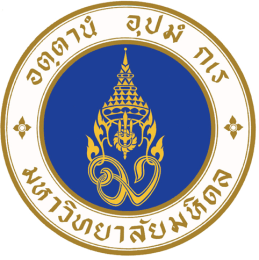 ประกาศมหาวิทยาลัยมหิดลเรื่อง  รายชื่อผู้ผ่านการพิจารณาให้กู้ยืมกองทุนเงินให้กู้ยืมเพื่อการศึกษา (กยศ.) และ กองทุนเงินกู้เพื่อการศึกษาที่ผูกกับรายได้ในอนาคต (กรอ.) ประจำปีการศึกษา 2561   ( สำหรับผู้กู้รายเก่าต่อเนื่องในมหาวิทยาลัยมหิดล เลื่อนชั้นปี ) ..............................................................................		ตามที่ มหาวิทยาลัยได้ดำเนินการรับสมัครนักศึกษาผู้มีความประสงค์กู้ยืมกองทุนเงินให้กู้ยืมเพื่อการศึกษา (กยศ.) และ กองทุนเงินกู้เพื่อการศึกษาที่ผูกกับรายได้ในอนาคต (กรอ.) ประจำ ปีการศึกษา 2561 สำหรับผู้กู้รายเก่าต่อเนื่องในมหาวิทยาลัยมหิดล เลื่อนชั้นปี ไปแล้วนั้น 		บัดนี้  มหาวิทยาลัยได้ดำเนินการตรวจสอบคุณสมบัตินักศึกษาที่ยื่นกู้ฯ กับมหาวิทยาลัยมหิดล   เรียบร้อยแล้ว  จึงขอประกาศรายชื่อผู้ผ่านการพิจารณาให้กู้ยืมเงินกองทุนฯ ประจำปีการศึกษา 2561 (เอกสารแนบหมายเลข 1และ 2) และขอให้นักศึกษาที่มีรายชื่อดำเนินการดังต่อไปนี้	ประกาศ    ณ    วันที่          กรกฎาคม  พ.ศ.   2561	(รองศาสตราจารย์นายแพทย์ปรีชา  สุนทรานันท์)	รักษาการแทนรองอธิการบดีฝ่ายกิจการนักศึกษาและศิษย์เก่าสัมพันธ์	ปฏิบัติหน้าที่แทน อธิการบดีมหาวิทยาลัยมหิดล(เอกสารแนบหมายเลข 1)(เอกสารแนบหมายเลข 2)ขั้นตอนดำเนินการระยะเวลาเว็บไซต์/สถานที่1. นักศึกษาบันทึกเลขที่ใบแจ้งหนี้ (Invoice No.)   หรือเลขที่ใบเสร็จ ภาคเรียนที่ 1/2561  ตั้งแต่วันนี้  ถึง วันที่ 15 สิงหาคม 2561(เฉพาะผู้กู้ที่กู้ค่าเทอม)https://eservices.studentloan.or.th/SLFSTUDENT/html/index.html2. นักศึกษาติดต่อลงนามแบบลงทะเบียนเรียน/   แบบยืนยันจำนวนเงินค่าเล่าเรียน ภาคเรียน   ที่ 1/2561  วันที่ 27-28 สิงหาคม 2561 งานกิจการนักศึกษา หรืองานบริการการศึกษาของคณะ ที่นักศึกษาสังกัดยกเว้น  มหาวิทยาลัยมหิดล กาญจนบุรีวันที่ 12 กันยายน 2561เวลา 13.30 น.ห้องบรรยายไพลินภูธาร (L500) ชั้น 3 อาคารเรียนรวม วิทยาเขตกาญจนบุรีลำดับชื่อ-นามสกุลรหัสนักศึกษาคณะ/ประเภทวิชาชั้นปีลำดับชื่อ-นามสกุลรหัสนักศึกษาคณะ/ประเภทวิชาชั้นปี1นางสาวปาลิดา คนคม5810017คณะกายภาพบำบัด-กายภาพบำบัด42นายธีรพงษ์ ถนอมยศ5810055คณะกายภาพบำบัด-กายภาพบำบัด43นายรัฐพงษ์ เพชรเนียน5810063คณะกายภาพบำบัด-กายภาพบำบัด44นายวสุโรจน์ ศิริรัตน์5910059คณะกายภาพบำบัด-กายภาพบำบัด35นางสาวรสิกา ขิงทอง6010065คณะกายภาพบำบัด-กายภาพบำบัด26นางสาวกาญจนา หมัดอะด้ำ5823002คณะกายภาพบำบัด-กิจกรรมบำบัด47นางสาวบุณฑริก เอกคุณธรรม5823008คณะกายภาพบำบัด-กิจกรรมบำบัด48นางสาวเบญญาพร วิเศษกุล5823010คณะกายภาพบำบัด-กิจกรรมบำบัด49นางสาวมาลินี กลิ่นคำหอม5823013คณะกายภาพบำบัด-กิจกรรมบำบัด410นางสาวศิริลักษณ์ สิงห์กา5823016คณะกายภาพบำบัด-กิจกรรมบำบัด411นางสาวกัญญานภัส อุดมสมฤดี5823020คณะกายภาพบำบัด-กิจกรรมบำบัด412นางสาวชนม์ชนก สินธุวงษ์ภูษา5923006คณะกายภาพบำบัด-กิจกรรมบำบัด313นางสาวณัฐกานต์ อิ่มสมโภชน์6006038คณะเทคนิคการแพทย์214นางสาวอริยาณัฏฐ์ เครือวัลย์6006103คณะเทคนิคการแพทย์215นางสาวพลอยชมพู ทองเอม5806018คณะเทคนิคการแพทย์416นางสาวกนกภรณ์ วงศ์เกษมสันต์5806033คณะเทคนิคการแพทย์417นางสาวกนกวรรณ องคะกาศ5806034คณะเทคนิคการแพทย์418นายจุติพล แซ่ลี้5806043คณะเทคนิคการแพทย์419นางสาวดุสิตา ชมเชย5806055คณะเทคนิคการแพทย์420นางสาวมะปราง สมภพโภคากุล5806086คณะเทคนิคการแพทย์421นางสาวศิริลักษณ์ เพิ่มพูล5806098คณะเทคนิคการแพทย์422นางสาวสุมิตา หนูทองแก้ว5806113คณะเทคนิคการแพทย์423นายณัฐพงษ์ แห้วชิน5906020คณะเทคนิคการแพทย์324นางสาวศรอนงค์ วิจิตรประชา5906045คณะเทคนิคการแพทย์325นางสาวสุกัญญา แก่นไร่5906048คณะเทคนิคการแพทย์326นางสาวนฤมล รักทรง5906084คณะเทคนิคการแพทย์327นางสาวจิรนันท์ กุลเพิ่มทวีรัชต์6006004คณะเทคนิคการแพทย์228นางสาวกฤติญาณี บุญศรี6006018คณะเทคนิคการแพทย์229นางสาวจุฑาทิพย์  ศิริเศรษฐพัฒน์6006028คณะเทคนิคการแพทย์230นางสาวณัฐชยา ประสิทธินาวา6006040คณะเทคนิคการแพทย์231นายปรเมศ การบรรจง6006059คณะเทคนิคการแพทย์232นายภาณุวัฒน์ ปัญญายิ่ง6006068คณะเทคนิคการแพทย์233นายภิวานนท์ จันทร์ชูช่วย6006072คณะเทคนิคการแพทย์234นายอนุวัฒน์ โคตรสีลา6006100คณะเทคนิคการแพทย์235นางสาวภัทราพร ไวทยะโชติ5807009คณะเทคนิคการแพทย์-รังสีเทคนิค436นางสาวณัฐณิชา บุญปัน5807028คณะเทคนิคการแพทย์-รังสีเทคนิค437นางสาวธัญลักษณ์ โพธิกุล5807034คณะเทคนิคการแพทย์-รังสีเทคนิค438นางสาวนิศมา แวเด็ง5807037คณะเทคนิคการแพทย์-รังสีเทคนิค439นางสาวปนัดดา คิดเข่ม5807039คณะเทคนิคการแพทย์-รังสีเทคนิค440นางสาวปัทมา ศรีสมบัติ5807040คณะเทคนิคการแพทย์-รังสีเทคนิค441นางสาวปิยะกาญจน์ หมอยาดี5807041คณะเทคนิคการแพทย์-รังสีเทคนิค442นางสาวพรเพ็ญ รุจิรามงคลชัย5807045คณะเทคนิคการแพทย์-รังสีเทคนิค443นางสาวพิมลวรรณ กำเหนิดแจ้ง5807048คณะเทคนิคการแพทย์-รังสีเทคนิค444นางสาวศศิธร สมภักดี5807057คณะเทคนิคการแพทย์-รังสีเทคนิค445นางสาวอินทิรา ชาลีวงค์5807065คณะเทคนิคการแพทย์-รังสีเทคนิค446นายเอกสิทธิ์ คำศรี5807066คณะเทคนิคการแพทย์-รังสีเทคนิค447นางสาวณัฐพร สุวรรณมิตร5907007คณะเทคนิคการแพทย์-รังสีเทคนิค348นางสาวทรรศนีย์ เพ็งเรือง5907008คณะเทคนิคการแพทย์-รังสีเทคนิค349นางสาวภัทรชนก ฝักบัว5907018คณะเทคนิคการแพทย์-รังสีเทคนิค350นางสาวศรุตยา สังหิตกุล5907023คณะเทคนิคการแพทย์-รังสีเทคนิค351นายกษิดิศ อัศวรัตนาพันธ์5907032คณะเทคนิคการแพทย์-รังสีเทคนิค352นางสาวแก้วอภิญญา ตันตราจิณ5907038คณะเทคนิคการแพทย์-รังสีเทคนิค353นางสาวชฎาพร เสถียรุจิกานนท์5907040คณะเทคนิคการแพทย์-รังสีเทคนิค354นางสาวบุณฑริกา วุฒิกนกกาญจน์5907053คณะเทคนิคการแพทย์-รังสีเทคนิค355นางสาวอนัญญา อู่งามสิน6007007คณะเทคนิคการแพทย์-รังสีเทคนิค256นายนครินทร์ ศรีสุข6007029คณะเทคนิคการแพทย์-รังสีเทคนิค257นางสาวพนิดา เมฆอรุณ6007039คณะเทคนิคการแพทย์-รังสีเทคนิค258นางสาวสุธาสินี เชื้ออยู่6007057คณะเทคนิคการแพทย์-รังสีเทคนิค259นายอานุภาพ อยู่พืช5888236คณะเทคโนโลยีสารสนเทศและการสื่อสาร460นางสาวปิยะธิดา ปิ่นวงศ์งาม5988173คณะเทคโนโลยีสารสนเทศและการสื่อสาร361นางสาวกมลรัตน์ มณีวรรณ์5809004คณะพยาบาลศาสตร์462นางสาวกรกนก ด้วงชุม5809008คณะพยาบาลศาสตร์463นางสาวกฤติยาภรณ์ สายหลักคำ5809011คณะพยาบาลศาสตร์464นางสาวกาญจนา ธนะฤกษ์5809017คณะพยาบาลศาสตร์465นางสาวกุลธิดา ฝั้นกาศ5809022คณะพยาบาลศาสตร์466นางสาวขวัญจิรา ทาแกง5809028คณะพยาบาลศาสตร์467นางสาวขวัญฤดี จันทร์มงคลชัย5809030คณะพยาบาลศาสตร์468นางสาวคณัสวรรณ พรหมบรรจง5809032คณะพยาบาลศาสตร์469นางสาวจันจิรา จันทร์ละมูล5809033คณะพยาบาลศาสตร์470นางสาวจิรัฏติกาล จันทร์ทิพย์5809039คณะพยาบาลศาสตร์471นางสาวจิราภา ไชยสลี5809042คณะพยาบาลศาสตร์472นางสาวจีรชญา แสนแปง5809043คณะพยาบาลศาสตร์473นางสาวเจนจิรา ตะเกิงผล5809047คณะพยาบาลศาสตร์474นางสาวเจนจิรา ภารนาถ5809048คณะพยาบาลศาสตร์475นางสาวฉัตรชีวัน ติยะบุตร5809050คณะพยาบาลศาสตร์476นางสาวชญานิศ ปันปา5809051คณะพยาบาลศาสตร์477นางสาวชนัญชิดา สุภาแก้ว5809056คณะพยาบาลศาสตร์478นางสาวชลธิชา แสงโพธิ์5809062คณะพยาบาลศาสตร์479นางสาวชลธิชา อวยพร5809063คณะพยาบาลศาสตร์480นางสาวฐิติมา อัครภาณุพงศ์5809068คณะพยาบาลศาสตร์481นางสาวณัฐธิดา อานันท์5809079คณะพยาบาลศาสตร์482นางสาวเณวรีน บัวคุ้มภัย5809088คณะพยาบาลศาสตร์483นางสาวตรีทิพยนิภา แก้วจันทร์เพชร5809092คณะพยาบาลศาสตร์484นางสาวธัญญารัตน์ ปวนละเอียด5809101คณะพยาบาลศาสตร์485นางสาวธิดารัตน์ พลตื้อ5809104คณะพยาบาลศาสตร์486นางสาวนภสร ดิสสระ5809107คณะพยาบาลศาสตร์487นางสาวนภาพร ถาปินตา5809110คณะพยาบาลศาสตร์488นางสาวนุชนภา รุ่งเรือง5809117คณะพยาบาลศาสตร์489นางสาวเบญจวรรณ พลแก้ว5809123คณะพยาบาลศาสตร์490นางสาวปภัศณันน์ ตันพานิช5809125คณะพยาบาลศาสตร์491นางสาวพจนาวัลย์ เกตุคง5809136คณะพยาบาลศาสตร์492นางสาวพัชราภรณ์ สุทธจ้อย5809148คณะพยาบาลศาสตร์493นางสาวพิภาพร ทบภักดิ์5809158คณะพยาบาลศาสตร์494นางสาวพิมประภา หาญกล้า5809159คณะพยาบาลศาสตร์495นางสาวพิมพิศา เศรษฐทัตต์5809162คณะพยาบาลศาสตร์496นางสาวภควรรณ กำเหนิดพรหม5809166คณะพยาบาลศาสตร์497นางสาวมณฑกานต์ พอกสนิท5809170คณะพยาบาลศาสตร์498นางสาวมนทิรา กำลังทรัพย์5809171คณะพยาบาลศาสตร์499นางสาวโยษิตา อินตุ5809176คณะพยาบาลศาสตร์4100นางสาววณิชยา หวันลา5809183คณะพยาบาลศาสตร์4101นางสาววนัฐชา อนวัชธรรม5809184คณะพยาบาลศาสตร์4102นางสาววนิดา ปฏิสิทธิ์5809185คณะพยาบาลศาสตร์4103นางสาววศินี ทรงสุข5809191คณะพยาบาลศาสตร์4104นางสาววันทนีย์ ศรีบุญปั๋น5809195คณะพยาบาลศาสตร์4105นางสาวศิริรัตน์ ยะสุรินทร์5809209คณะพยาบาลศาสตร์4106นางสาวสกาวรัตน์ แก้วบัวดี5809214คณะพยาบาลศาสตร์4107นางสาวสมฤดี อุ่นศิริ5809217คณะพยาบาลศาสตร์4108นางสาวสุดารัตน์ ชปนมนต์5809232คณะพยาบาลศาสตร์4109นางสาวสุทธิดา อ่ำทองคำ5809234คณะพยาบาลศาสตร์4110นางสาวสุนิสา เปรมจันทร์วงษ์5809235คณะพยาบาลศาสตร์4111นางสาวสุนิสา ระรวยทรง5809236คณะพยาบาลศาสตร์4112นางสาวสุภาพร เชื้อบัณฑิต5809237คณะพยาบาลศาสตร์4113นางสาวสุรังคณา ง่วยเตจา5809239คณะพยาบาลศาสตร์4114นางสาวสุวรรณมาศ สังขรัตน์5809241คณะพยาบาลศาสตร์4115นางสาวเสาวภา นันทะมา5809244คณะพยาบาลศาสตร์4116นายอนุชา ชลเทพ5809248คณะพยาบาลศาสตร์4117นางสาวอภิญญา ฉายสุวรรณ5809249คณะพยาบาลศาสตร์4118นางสาวอรปรียา สิงสีทา5809252คณะพยาบาลศาสตร์4119นายอัษฎาวุธ รัตนบุรี5809260คณะพยาบาลศาสตร์4120นางสาวอาภัสรา มาแก้ว5809261คณะพยาบาลศาสตร์4121นางสาวอาภาภรณ์ ธนากรพรสวัสดิ์5809262คณะพยาบาลศาสตร์4122นางสาวอารยา สัมมาคารวะ5809265คณะพยาบาลศาสตร์4123นางสาวอุษณีย์ เพ็งโสภา5809268คณะพยาบาลศาสตร์4124นางสาวกรกนก ภูมิลา5809270คณะพยาบาลศาสตร์4125นางสาวกัญญา เลาว้าง5809271คณะพยาบาลศาสตร์4126นายจิรวัฒน์ เตยโพธิ์5809281คณะพยาบาลศาสตร์4127นางสาวจิราศรี วงค์ไฝ5809283คณะพยาบาลศาสตร์4128นางสาวจุฑามาศ ทองกร5809286คณะพยาบาลศาสตร์4129นายเชนจ์  ปรีเปรม5809294คณะพยาบาลศาสตร์4130นางสาวณัฐภารัตน์ ศุภฤดี5809297คณะพยาบาลศาสตร์4131นายธนากร สุขอ้วน5809303คณะพยาบาลศาสตร์4132นางสาวนงลักษณ์ วิโรจน์รัตน์5809308คณะพยาบาลศาสตร์4133นางสาวเบญจวรรณ เถาสุวรรณ์5809312คณะพยาบาลศาสตร์4134นางสาวปรีญาภรณ์ สุขะลี้5809315คณะพยาบาลศาสตร์4135นางสาวปัณฑิตา พัฒนชู5809318คณะพยาบาลศาสตร์4136เด็กหญิงพัชรินทร์ โสวิชัย5809324คณะพยาบาลศาสตร์4137นางสาวพิมลทิพย์  เชื้อเชิญ5809328คณะพยาบาลศาสตร์4138นางสาวมัลลิกา จันทร์สว่าง5809338คณะพยาบาลศาสตร์4139นางสาวมุทิตา มุ่งสันติ5809339คณะพยาบาลศาสตร์4140นางสาวรุ่งฤดี สุขเกษม5809344คณะพยาบาลศาสตร์4141นางสาววันเพ็ญ เพ็งสวย5809350คณะพยาบาลศาสตร์4142นางสาววาสินี จิตอารี5809351คณะพยาบาลศาสตร์4143นางสาววิชชุดา ขาวเหลือง5809352คณะพยาบาลศาสตร์4144นางสาวศุจินันท์ บัวรอด5809357คณะพยาบาลศาสตร์4145นางสาวสุวิมล ไชยบุตร5809364คณะพยาบาลศาสตร์4146นางสาวอัยลดา เสียมไหม5809368คณะพยาบาลศาสตร์4147นางสาวเทียนศรี คำดำ5909108คณะพยาบาลศาสตร์4148นางสาวเจนจิรา ปิยมาตย์6009038คณะพยาบาลศาสตร์4149นางสาวปรียาวัลย์ ยิ่งยง6009120คณะพยาบาลศาสตร์4150นางสาวเพ็ญลดา พรมมี6009154คณะพยาบาลศาสตร์4151นางสาวณณัชชา ศรีชมภู5809071คณะพยาบาลศาสตร์3152นางสาวษาธิญาภรณ์ เอียดทอง5809359คณะพยาบาลศาสตร์3153นางสาวกนกวรรณ ชนะชัย5909004คณะพยาบาลศาสตร์3154นางสาวกนิษฐา เทศสูงเนิน5909008คณะพยาบาลศาสตร์3155นางสาวกมลชนก จินตนานุรักษ์5909010คณะพยาบาลศาสตร์3156นายกวินทรา  ลักษณะพล5909016คณะพยาบาลศาสตร์3157นางสาวกันตรัตน์ ชัยนาง5909025คณะพยาบาลศาสตร์3158นางสาวกาญจนา ไชยแสง5909027คณะพยาบาลศาสตร์3159นางสาวเกษริน สาพันธ์5909033คณะพยาบาลศาสตร์3160นางสาวจารุวรรณ ศรีเพชร5909044คณะพยาบาลศาสตร์3161นางสาวจิราภรณ์ มาศนุ้ย5909050คณะพยาบาลศาสตร์3162นางสาวฉวีวรรณ ศรีเพชร5909059คณะพยาบาลศาสตร์3163นางสาวชนิกานต์ แซงสว่าง5909068คณะพยาบาลศาสตร์3164นางสาวชิดชนก ตนะทิพย์5909072คณะพยาบาลศาสตร์3165นางสาวญาณิศา เทพประสิทธิ์5909078คณะพยาบาลศาสตร์3166นางสาวฐิติวรดา  อยู่วัฒนา5909083คณะพยาบาลศาสตร์3167นางสาวณัฐพร ชัยวังเย็น5909094คณะพยาบาลศาสตร์3168นางสาวดาราพร แสงจันทร์5909103คณะพยาบาลศาสตร์3169นางสาวธนัชพร คำทา5909111คณะพยาบาลศาสตร์3170นางสาวธัญญพัทธ์ นันต๊ะยานา5909116คณะพยาบาลศาสตร์3171นางสาวนพเก้า จำปาทอง5909125คณะพยาบาลศาสตร์3172นางสาวนัทธมน แสงจันทรา5909132คณะพยาบาลศาสตร์3173นางสาวประภัสสร กองสอน5909146คณะพยาบาลศาสตร์3174นางสาวปริยาภรณ์ โพธิกาศ5909149คณะพยาบาลศาสตร์3175นางสาวปวริศา จิโรจลาภิน5909151คณะพยาบาลศาสตร์3176นางสาวปัทมวรรณ บุญเกตุ5909153คณะพยาบาลศาสตร์3177นางสาวพรจุติ วุฒิจันทร์5909168คณะพยาบาลศาสตร์3178นางสาวพรรนิภา วารสิทธิ์5909174คณะพยาบาลศาสตร์3179นางสาวพัชริดา สวยดี5909178คณะพยาบาลศาสตร์3180นางสาวพัชรี กุลมัย5909179คณะพยาบาลศาสตร์3181นางสาวเพียงขวัญ วันเพ็ญ5909195คณะพยาบาลศาสตร์3182นางสาวภาวดี บุญเรือง5909201คณะพยาบาลศาสตร์3183นางสาวภาวิณี เสนาสิงห์5909203คณะพยาบาลศาสตร์3184นางสาวมฑุรฎา รัตนพันธ์5909205คณะพยาบาลศาสตร์3185นางสาวมุกดา คะโยธา5909211คณะพยาบาลศาสตร์3186เด็กหญิงยุวดี ตันตา5909215คณะพยาบาลศาสตร์3187นางสาวรัชฎาพร ศิลธรรม5909220คณะพยาบาลศาสตร์3188นางสาวรัตนาภรณ์ ผิวงาม5909223คณะพยาบาลศาสตร์3189นางสาวรุจิราพร ปาน้อย5909224คณะพยาบาลศาสตร์3190นางสาวลลิตา สวัสดิ์ภักดี5909225คณะพยาบาลศาสตร์3191นางสาวลัดดาวัลย์ เครือวงษา5909228คณะพยาบาลศาสตร์3192นางสาววนัชพร ซาวติ๊บ5909229คณะพยาบาลศาสตร์3193นางสาววริศรา ปองทอง5909232คณะพยาบาลศาสตร์3194นางสาวศศินันท์ อุ้ยอ้าย5909246คณะพยาบาลศาสตร์3195นางสาวศศิวิมล อรุณรัตน์5909249คณะพยาบาลศาสตร์3196นางสาวศิริวรรณ รวงสวาท5909258คณะพยาบาลศาสตร์3197นางสาวสกุณา โสระฎา5909262คณะพยาบาลศาสตร์3198นางสาวสมฤทัย คำพันธ์5909265คณะพยาบาลศาสตร์3199นางสาวสาวิณี พิมพ์รัตน์5909270คณะพยาบาลศาสตร์3200นางสาวสุกัญญา ภู่หลำ5909278คณะพยาบาลศาสตร์3201นางสาวสุญญฏา อ่อนจ้อย5909283คณะพยาบาลศาสตร์3202นางสาวสุธาสินี เทียนศรี5909285คณะพยาบาลศาสตร์3203นางสาวสุพัตรา บัวพันธ์5909288คณะพยาบาลศาสตร์3204นางสาวสุภาภรณ์ สุขแท้5909291คณะพยาบาลศาสตร์3205นางสาวสุวันทนา แก้วผาลัย5909293คณะพยาบาลศาสตร์3206นางสาวเสาวภาคย์ วรรณราช5909295คณะพยาบาลศาสตร์3207นางสาวอทิตยา สิงห์เทพ5909298คณะพยาบาลศาสตร์3208นายอนิวัตติ์ ปิ่นท้วม5909301คณะพยาบาลศาสตร์3209นางสาวอรฎา สำราญใจ5909308คณะพยาบาลศาสตร์3210นางสาวอรัญญา แก้วสุวรรณ5909311คณะพยาบาลศาสตร์3211นางสาวกัญญาภัค คุณคุณาเดช5909330คณะพยาบาลศาสตร์3212นางสาวดลยา สวาทสุข5909345คณะพยาบาลศาสตร์3213นางสาวธีราภรณ์  พวงวงศ์5909352คณะพยาบาลศาสตร์3214นางสาวบงกชกร พร้อมวงศ์5909358คณะพยาบาลศาสตร์3215นางสาวปรียานันท์ คำภาพล5909364คณะพยาบาลศาสตร์3216นางสาววราภรณ์ ศรีสุวรรณ์5909381คณะพยาบาลศาสตร์3217นางสาวอาทิตย์ติยา เข็มโพธิ์5909401คณะพยาบาลศาสตร์3218นางสาวกาญจนา ศิริบุตร6009018คณะพยาบาลศาสตร์2219นางสาวกานต์ธิดา ชัยสิริกานต์กุล6009019คณะพยาบาลศาสตร์2220นางสาวกิติยา จันทร์สักรา6009021คณะพยาบาลศาสตร์2221นางสาวขนิษฐา เหมือนทอง6009025คณะพยาบาลศาสตร์2222นางสาวขวัญชนก  บาลเพ็ชร6009026คณะพยาบาลศาสตร์2223นางสาวจิราพรรณ หงษ์กลาย6009034คณะพยาบาลศาสตร์2224นางสาวจุฬาลักษณ์ พร้อมสุข6009037คณะพยาบาลศาสตร์2225นางสาวชลลดา ไชยประเสริฐ6009043คณะพยาบาลศาสตร์2226นางสาวชุลีพร อุดมสิน6009046คณะพยาบาลศาสตร์2227นางสาวฐิตาพร อำนาจปลูก6009049คณะพยาบาลศาสตร์2228นางสาวณัฐวรรณ ไพศาลธนสุข6009071คณะพยาบาลศาสตร์2229นายธนวุฒิ สุดปราการ6009080คณะพยาบาลศาสตร์2230นางสาวธมลวรรณสรณ์ พงษ์นภัสสรณ์6009084คณะพยาบาลศาสตร์2231นางสาววริศรา เหี้ยมหาญ6009086คณะพยาบาลศาสตร์2232นางสาวนภัสณัญช์ สิงห์เพชรส่อง6009092คณะพยาบาลศาสตร์2233นางสาวนภาพร สายซอ6009093คณะพยาบาลศาสตร์2234นางสาวนวลปรางค์ เที่ยงคูณ6009097คณะพยาบาลศาสตร์2235นางสาวประภัสสร เลิกการ6009114คณะพยาบาลศาสตร์2236นางสาวประภาศิริ สมสุข6009118คณะพยาบาลศาสตร์2237นางสาวประวีณา ใจใหญ่6009119คณะพยาบาลศาสตร์2238นางสาวปวีณ์ธิดา ประดับวงษ์6009121คณะพยาบาลศาสตร์2239นางสาวพรนภา วรอินทร์6009131คณะพยาบาลศาสตร์2240นางสาวพัชราพร ยางศรี6009136คณะพยาบาลศาสตร์2241นายพัฒนะ วงค์กาไชย6009138คณะพยาบาลศาสตร์2242นางสาวพิชชากร ลิละคร6009142คณะพยาบาลศาสตร์2243นางสาวมนปริยา คำตาล6009164คณะพยาบาลศาสตร์2244นางสาวรชนีกร สารเก่ง6009169คณะพยาบาลศาสตร์2245นางสาวลลิตา สกาวรรณ์6009177คณะพยาบาลศาสตร์2246นางสาววริศรา หวานวงค์6009185คณะพยาบาลศาสตร์2247นางสาววัชราภรณ์ ปิ่นแก้ว6009188คณะพยาบาลศาสตร์2248นางสาวศิรดา วาณิชวัฒนะโกศล6009201คณะพยาบาลศาสตร์2249นางสาวศิริลักษณ์ รัตนวงค์6009202คณะพยาบาลศาสตร์2250นางสาวศุวิมล จันทร์บวร6009207คณะพยาบาลศาสตร์2251นางสาวสุกัญญา  สุขยิ่ง6009217คณะพยาบาลศาสตร์2252นางสาวอนัญญา หนูเอียด6009234คณะพยาบาลศาสตร์2253นางสาวอนันตญา สุวสาร6009235คณะพยาบาลศาสตร์2254นางสาวอมราวดี กลับใหม่6009241คณะพยาบาลศาสตร์2255นางสาวกรกมล เหล็กชาย6009253คณะพยาบาลศาสตร์2256นางสาวจิตโสภิณ สารทอง6009258คณะพยาบาลศาสตร์2257นางสาวจุฑามาศ สมน้อย6009259คณะพยาบาลศาสตร์2258นางสาวจุฑารัตน์ สมน้อย6009260คณะพยาบาลศาสตร์2259นางสาวชนิกา ตั้งวิรุฬห์6009261คณะพยาบาลศาสตร์2260นางสาวชลทิพย์ เยาวสิงห์6009263คณะพยาบาลศาสตร์2261นางสาวญานิศา ลาสุดี6009266คณะพยาบาลศาสตร์2262นางสาวณัฐนรี  ศรีคง6009269คณะพยาบาลศาสตร์2263เด็กหญิงธัญสุดา บัวชุม6009275คณะพยาบาลศาสตร์2264นางสาวนันทวดี แก้วอินทร์6009281คณะพยาบาลศาสตร์2265นายปรเมษฐ์ ฉีดเสน6009282คณะพยาบาลศาสตร์2266นางสาวพรพรรณ จำลอง6009286คณะพยาบาลศาสตร์2267นางสาวพัณณิตา  หาญโงน6009289คณะพยาบาลศาสตร์2268นางสาวพิมพ์ชนก พัฒน์แช่ม6009291คณะพยาบาลศาสตร์2269นางสาวฟิตรี ตาเย๊ะ6009292คณะพยาบาลศาสตร์2270นางสาวเฟอร์ซีร่าห์ หะหรับ6009293คณะพยาบาลศาสตร์2271นายภาสกร ชูเมือง6009297คณะพยาบาลศาสตร์2272นางสาววลัยกานต์ สารานพกุล6009306คณะพยาบาลศาสตร์2273นางสาวอทิตยา ไทยโกษา6009320คณะพยาบาลศาสตร์2274นางสาวดารารัตน์  บัวเผื่อน6009721คณะพยาบาลศาสตร์2275นางสาวเบญจมาศ สงกาที5828012คณะแพทยศาสตร์โรงพยาบาลรามาธิบดี-ปฏิบัติการฉุกเฉิน4276นายประยุทธ  สุขอุ้ม5828013คณะแพทยศาสตร์โรงพยาบาลรามาธิบดี-ปฏิบัติการฉุกเฉิน4277นางสาวลดาวัลย์ นาคพัฒพะเนาว์5828019คณะแพทยศาสตร์โรงพยาบาลรามาธิบดี-ปฏิบัติการฉุกเฉิน4278นายอับดุลวาเฮด  เหมสงวน5828034คณะแพทยศาสตร์โรงพยาบาลรามาธิบดี-ปฏิบัติการฉุกเฉิน4279นายณัฐกิต ศรีเนาเวช5928003คณะแพทยศาสตร์โรงพยาบาลรามาธิบดี-ปฏิบัติการฉุกเฉิน3280นายปิยพงษ์  ไชยชนะ5928006คณะแพทยศาสตร์โรงพยาบาลรามาธิบดี-ปฏิบัติการฉุกเฉิน3281นางสาวภรณ์ทิพย์  เจียรมาศ5928009คณะแพทยศาสตร์โรงพยาบาลรามาธิบดี-ปฏิบัติการฉุกเฉิน3282นางสาวมาริสา  แสนพันธุ5928011คณะแพทยศาสตร์โรงพยาบาลรามาธิบดี-ปฏิบัติการฉุกเฉิน3283นางสาวอินทิอร ชัยทองคำ5928019คณะแพทยศาสตร์โรงพยาบาลรามาธิบดี-ปฏิบัติการฉุกเฉิน3284นางสาวศิริพร  ดำดิน5928034คณะแพทยศาสตร์โรงพยาบาลรามาธิบดี-ปฏิบัติการฉุกเฉิน3285นางสาวกัญญาภัค แซ่จ๋าว6028003คณะแพทยศาสตร์โรงพยาบาลรามาธิบดี-ปฏิบัติการฉุกเฉิน2286นางสาววรณี กรีเทพ5828020คณะแพทยศาสตร์โรงพยาบาลรามาธิบดี-ปฏิบัติการฉุกเฉิน4287นางสาวสุดารัตน์ ว่องทั่ง5711227คณะแพทยศาสตร์โรงพยาบาลรามาธิบดี-พยาบาล4288นางสาวกนกพร กาเรือง5811002คณะแพทยศาสตร์โรงพยาบาลรามาธิบดี-พยาบาล4289เด็กหญิงกัญญาภัค สิทธิพรมมา5811009คณะแพทยศาสตร์โรงพยาบาลรามาธิบดี-พยาบาล4290นางสาวฐิติกานต์ ศรีสถาน5811038คณะแพทยศาสตร์โรงพยาบาลรามาธิบดี-พยาบาล4291นางสาวฐิติภัค ศิริอัศวตระกูล5811040คณะแพทยศาสตร์โรงพยาบาลรามาธิบดี-พยาบาล4292นางสาวนิชาภา ประสานการ5811057คณะแพทยศาสตร์โรงพยาบาลรามาธิบดี-พยาบาล4293นายพิชญะ กันภัย5811072คณะแพทยศาสตร์โรงพยาบาลรามาธิบดี-พยาบาล4294นางสาววรดา เสริมเฉลียว5811087คณะแพทยศาสตร์โรงพยาบาลรามาธิบดี-พยาบาล4295นางสาววริศรา  ธาตรีนครนนท์5811088คณะแพทยศาสตร์โรงพยาบาลรามาธิบดี-พยาบาล4296นางสาวศิรินทิพย์  ชาญชนะวิวัฒน์5811094คณะแพทยศาสตร์โรงพยาบาลรามาธิบดี-พยาบาล4297นางสาวศิรินภา ซาเสน5811095คณะแพทยศาสตร์โรงพยาบาลรามาธิบดี-พยาบาล4298นางสาวสุทชา  ธีระพันธ์5811105คณะแพทยศาสตร์โรงพยาบาลรามาธิบดี-พยาบาล4299นางสาวอทิตยา เหมืองหม้อ5811113คณะแพทยศาสตร์โรงพยาบาลรามาธิบดี-พยาบาล4300นางสาวอรทัย นาคแก้ว5811118คณะแพทยศาสตร์โรงพยาบาลรามาธิบดี-พยาบาล4301นางสาวเอื้อการย์  รัตนอัศวินวงศ์5811124คณะแพทยศาสตร์โรงพยาบาลรามาธิบดี-พยาบาล4302นางสาวกัญจน์ชฎา ทองคำ5811130คณะแพทยศาสตร์โรงพยาบาลรามาธิบดี-พยาบาล4303นางสาวชนัญธิดา คล่องแคล่ว5811146คณะแพทยศาสตร์โรงพยาบาลรามาธิบดี-พยาบาล4304นายนราวิชญ์  ใจเดช5811176คณะแพทยศาสตร์โรงพยาบาลรามาธิบดี-พยาบาล4305นางสาวนันทกานต์ ภูติโส5811178คณะแพทยศาสตร์โรงพยาบาลรามาธิบดี-พยาบาล4306นางสาวภัทรภร  วงศ์สถานะ5811205คณะแพทยศาสตร์โรงพยาบาลรามาธิบดี-พยาบาล4307นางสาวภาวิณี  สิงห์เถื่อน5811209คณะแพทยศาสตร์โรงพยาบาลรามาธิบดี-พยาบาล4308นางสาวมณีวรรณ แสงอุทัย5811211คณะแพทยศาสตร์โรงพยาบาลรามาธิบดี-พยาบาล4309นางสาววนาการ แก่นดี5811222คณะแพทยศาสตร์โรงพยาบาลรามาธิบดี-พยาบาล4310นางสาววิไลวรรณ  พรมฤทธิ์5811226คณะแพทยศาสตร์โรงพยาบาลรามาธิบดี-พยาบาล4311นางสาวสิริณัฏฐ์  บุญเจริญ5811232คณะแพทยศาสตร์โรงพยาบาลรามาธิบดี-พยาบาล4312นางสาวสุภาภรณ์  อยู่มั่น5811239คณะแพทยศาสตร์โรงพยาบาลรามาธิบดี-พยาบาล4313นางสาวอังคณา  โพธิกุล5811246คณะแพทยศาสตร์โรงพยาบาลรามาธิบดี-พยาบาล4314นางสาวทักษพร พวงชมภู5911050คณะแพทยศาสตร์โรงพยาบาลรามาธิบดี-พยาบาล3315นายปภัสชล พลีทอง5911074คณะแพทยศาสตร์โรงพยาบาลรามาธิบดี-พยาบาล3316นางสาวรุจิรา  การะเกษ5911112คณะแพทยศาสตร์โรงพยาบาลรามาธิบดี-พยาบาล3317นางสาวศมนันท์  บัวรอด5911124คณะแพทยศาสตร์โรงพยาบาลรามาธิบดี-พยาบาล3318นางสาวอลิสา  นาคีเภท5911163คณะแพทยศาสตร์โรงพยาบาลรามาธิบดี-พยาบาล3319นางสาวอัครา  สุวรรณผา5911165คณะแพทยศาสตร์โรงพยาบาลรามาธิบดี-พยาบาล3320นางสาวภิมรภัฏ  อธิศอัษฎา5911229คณะแพทยศาสตร์โรงพยาบาลรามาธิบดี-พยาบาล3321นางสาวศิริพันธ์  เฮงนพรัตน์กุล5911236คณะแพทยศาสตร์โรงพยาบาลรามาธิบดี-พยาบาล3322นางสาวกัญญาดา มั่นคง6011004คณะแพทยศาสตร์โรงพยาบาลรามาธิบดี-พยาบาล2323นางสาวปลุกขวัญ อ่อนสนิท6011063คณะแพทยศาสตร์โรงพยาบาลรามาธิบดี-พยาบาล2324นางสาวพีรดา ฉายาวาศ6011074คณะแพทยศาสตร์โรงพยาบาลรามาธิบดี-พยาบาล2325นางสาวภาวิดา  วงศือินดา6011080คณะแพทยศาสตร์โรงพยาบาลรามาธิบดี-พยาบาล2326นางสาวกอบกาญจน์ กุลวงศ์6011137คณะแพทยศาสตร์โรงพยาบาลรามาธิบดี-พยาบาล2327นางสาวเกศกนก หอมจิตร6011141คณะแพทยศาสตร์โรงพยาบาลรามาธิบดี-พยาบาล2328นางสาวฉัตรศิริ แสงมงคล6011147คณะแพทยศาสตร์โรงพยาบาลรามาธิบดี-พยาบาล2329นางสาวณัฐนรี มีลาดคำ6011167คณะแพทยศาสตร์โรงพยาบาลรามาธิบดี-พยาบาล2330นายธงชัย นามบ้านค้อ6011172คณะแพทยศาสตร์โรงพยาบาลรามาธิบดี-พยาบาล2331นางสาวนิภาวรรณ ภูพิรมย์6011182คณะแพทยศาสตร์โรงพยาบาลรามาธิบดี-พยาบาล2332นางสาวปภาณิน ลำมะนา6011191คณะแพทยศาสตร์โรงพยาบาลรามาธิบดี-พยาบาล2333นางสาวพรพรรษา  นุ่มกลิ่น6011201คณะแพทยศาสตร์โรงพยาบาลรามาธิบดี-พยาบาล2334นางสาวอุมาพร  หรั่งเพ็ชร6011268คณะแพทยศาสตร์โรงพยาบาลรามาธิบดี-พยาบาล2335นางสาวอัจฉริยาพร ตังธนาวิรุตม์5901286คณะแพทยศาสตร์ศิริราชพยาบาล3336นางสาวจิรนันท์ จันทร์อาหาร5918004คณะแพทยศาสตร์ศิริราชพยาบาล-กายอุปกรณ์3337นางสาววรางคณา ราษฎร์นิยม5918026คณะแพทยศาสตร์ศิริราชพยาบาล-กายอุปกรณ์3338นางสาวพิชญา พรหมทอง6018010คณะแพทยศาสตร์ศิริราชพยาบาล-กายอุปกรณ์2339นายธนพล ยางสามัน6018030คณะแพทยศาสตร์ศิริราชพยาบาล-กายอุปกรณ์2340นายณัฐนนท์ ซ่อนกลิ่น5821005คณะแพทยศาสตร์ศิริราชพยาบาล-ท.การศึกษาฯ4341นางสาวไพลินรัตน์ คล่องวรภัค5821007คณะแพทยศาสตร์ศิริราชพยาบาล-ท.การศึกษาฯ4342นายปุณณพัฒฌ์ คงวีระวัฒน์5821026คณะแพทยศาสตร์ศิริราชพยาบาล-ท.การศึกษาฯ4343นางสาวศุภสิริ รัตนกิจ6019045คณะแพทยศาสตร์ศิริราชพยาบาล-แพทย์แผนไทย2344นางสาวกชกร รัตนมณี5819005คณะแพทยศาสตร์ศิริราชพยาบาล-แพทย์แผนไทยฯ4345นางสาวหทัยทิพย์ ดำนุ้ย5819063คณะแพทยศาสตร์ศิริราชพยาบาล-แพทย์แผนไทยฯ4346นายคามินท์ ก่อวิวัฒนานุกูล5919012คณะแพทยศาสตร์ศิริราชพยาบาล-แพทย์แผนไทยฯ3347นางสาวอุษณีย์  ศรีบริสุทธิ์5919065คณะแพทยศาสตร์ศิริราชพยาบาล-แพทย์แผนไทยฯ3348นางสาวกัลยรัตน์ ลาบเวที6019011คณะแพทยศาสตร์ศิริราชพยาบาล-แพทย์แผนไทยฯ2349นางสาวกฤติยา โต๊ะดำ5903072คณะเภสัชศาสตร์3350นางสาวพิรานันท์ ศรีประภาคาร6003115คณะเภสัชศาสตร์2351เด็กหญิงพรนภา โคนชัยภูมิ5805097คณะวิทยาศาสตร์-คณิตศาสตร์4352นางสาวพรสกุล บุญสนธิ5805098คณะวิทยาศาสตร์-คณิตศาสตร์4353นายชวภักดิ์ สังข์รัตน์5805313คณะวิทยาศาสตร์-คณิตศาสตร์4354นายนิรัตติศัย ณ พัทลุง5905228คณะวิทยาศาสตร์-คณิตศาสตร์3355นางสาวศรสวรรค์ พวงมาลัย6005286คณะวิทยาศาสตร์-คณิตศาสตร์2356นางสาวชิดชนก ชูแสง5905031คณะวิทยาศาสตร์-เคมี3357นายสิทธิศักดิ์ พูลโพธิ์5905136คณะวิทยาศาสตร์-เคมี3358นางสาวปุณยวีร์ แสงชมภู5905233คณะวิทยาศาสตร์-เคมี3359นางสาวศิริวิมล เจริญเรือง5905270คณะวิทยาศาสตร์-เคมี3360นางสาววราพร พิมพ์บุญมา6005138คณะวิทยาศาสตร์-เคมี2361นางสาวดาวรุ่ง นามูล5805220คณะวิทยาศาสตร์-ชีววิทยา4362นางสาวสาธิตา ตันสุขเกษม5905132คณะวิทยาศาสตร์-ชีววิทยา3363นางสาวเย็นฤดี แปรงทอง6005125คณะวิทยาศาสตร์-ชีววิทยา2364นางสาวศรัญญา ไทยอุดมทรัพย์6005145คณะวิทยาศาสตร์-ชีววิทยา2365นางสาวธัญชล ตั้งคติธรรม5805064คณะวิทยาศาสตร์-ท.ชีวภาพ4366นางสาวณัฐธยาน์ บุญมาก5805212คณะวิทยาศาสตร์-ท.ชีวภาพ4367นางสาวเบญญา ชนะพะเนาว์5805244คณะวิทยาศาสตร์-ท.ชีวภาพ4368นางสาวอรนิภา ปะวะโน5905151คณะวิทยาศาสตร์-ท.ชีวภาพ3369นางสาวเพ็ญนิภา พจน์ศิลป์5905246คณะวิทยาศาสตร์-ท.ชีวภาพ3370นางสาวธนภรณ์ ณะกลองดี5905215คณะวิทยาศาสตร์-พฤกษศาสตร์3371นายวันเฉลิม เย็นใจ5905560คณะวิทยาศาสตร์-วิทยาศาสตร์ชีวิภาพ3372นางสาวจิตต์อำไพ สดแสนรัตน์5905664คณะวิทยาศาสตร์-วิศวกรรมนาโน3373นางสาวสุภานิดา ขำเดช5905678คณะวิทยาศาสตร์-วิศวกรรมนาโน3374นายกิตติภณ วิลาทอง5813343คณะวิศวกรรมศาสตร์-คอมพิวเตอร์4375นางสาวอาทิตยา ทองสุข5913220คณะวิศวกรรมศาสตร์-คอมพิวเตอร์3376นางสาวธมน ภัทรสุธีวโรดม5913377คณะวิศวกรรมศาสตร์-คอมพิวเตอร์3377นางสาวศลียา อันสุพรรณ5913383คณะวิศวกรรมศาสตร์-คอมพิวเตอร์3378นางสาวทองขัตติยา บัวทอง5813078คณะวิศวกรรมศาสตร์-เคมี4379นางสาวปนัดดา สมแสน5813086คณะวิศวกรรมศาสตร์-เคมี4380นายพิพัฒน์ ณ ระนอง5813094คณะวิศวกรรมศาสตร์-เคมี4381นางสาวมานิดา จักราพงษ์5913129คณะวิศวกรรมศาสตร์-เคมี3382นายประสิทธิชัย ฉิมปีกลาง5713165คณะวิศวกรรมศาสตร์-เครื่องกล5383นายกรรชัย เตชะพานิชวิทยา5913001คณะวิศวกรรมศาสตร์-เครื่องกล3384นางสาวกัญญาภัทร์ เหล่าผา5913009คณะวิศวกรรมศาสตร์-เครื่องกล3385นายสิรภพ เพ็ชหลาย5913073คณะวิศวกรรมศาสตร์-เครื่องกล3386นางสาวอาทิตยา ทับไกร5913300คณะวิศวกรรมศาสตร์-เครื่องกล3387นายธนา ธูปแก้ว6013010คณะวิศวกรรมศาสตร์-เครื่องกล2388นางสาวณัชชา สาธุสินประเสริฐ6013152คณะวิศวกรรมศาสตร์-ชีวการแพทย์2389นายมีชัย พันธศรี6013271คณะวิศวกรรมศาสตร์-ชีวการแพทย์2390นางสาวฐิตา สาธุสินประเสริฐ6013354คณะวิศวกรรมศาสตร์-ชีวการแพทย์2391นางสาวเขมจิรา  นาคอ่วมค้า5813283คณะวิศวกรรมศาสตร์-ไฟฟ้า4392นายคณิศ มันตะพงษ์5813332คณะวิศวกรรมศาสตร์-ไฟฟ้า4393นางสาวนภัส  สาครขำ5913363คณะวิศวกรรมศาสตร์-ไฟฟ้า3394นางสาวนลินทิพย์  แซ่ลี้5913364คณะวิศวกรรมศาสตร์-ไฟฟ้า3395นายพงศกร พรพิชิตตานนท์5913365คณะวิศวกรรมศาสตร์-ไฟฟ้า3396นายพงศธร  สุขประเสริฐ5913366คณะวิศวกรรมศาสตร์-ไฟฟ้า3397นายสหชัย เศรษฐ์สิริภักดี6013103คณะวิศวกรรมศาสตร์-ไฟฟ้า2398นายเสมา จันทร์แต้6013106คณะวิศวกรรมศาสตร์-ไฟฟ้า2399นางสาวภัคจิรา คงนิยม6013269คณะวิศวกรรมศาสตร์-ไฟฟ้า2400นายภาคิไนย รางแดง5813317คณะวิศวกรรมศาสตร์-ไฟฟ้าสื่อสาร4401นายคณฑี หมื่นเดช5813376คณะวิศวกรรมศาสตร์-โยธา4402นายมูนีร บือแน5813445คณะวิศวกรรมศาสตร์-โยธา4403นายอับดุลเราะห์มัน หะยีสามะ5813448คณะวิศวกรรมศาสตร์-โยธา4404นางสาวปทิตตา จริยกชกร5913236คณะวิศวกรรมศาสตร์-โยธา3405นางสาวอิสรีย์ แสงประจักษ์5913264คณะวิศวกรรมศาสตร์-โยธา3406นายภูมิพัฒน์ ทวีศักดิ์สมบูรณ์5913410คณะวิศวกรรมศาสตร์-โยธา3407นางสาวสุขุมาภรณ์ พงษ์ดี5913422คณะวิศวกรรมศาสตร์-โยธา3408นายสุรศักดิ์ ศิวะเพชรากร5913424คณะวิศวกรรมศาสตร์-โยธา3409นางสาวปภาวรินทร์ โมคศิริ6013324คณะวิศวกรรมศาสตร์-โยธา2410นายรุ่งอรุณ ดวงอุษา6013334คณะวิศวกรรมศาสตร์-โยธา2411นางสาววราภรณ์ พุฒดำ6013337คณะวิศวกรรมศาสตร์-โยธา2412นางสาวอารียา กระแสโสม6013351คณะวิศวกรรมศาสตร์-โยธา2413นางสาวทิวฟ้า หงษ์บัวภา5813129คณะวิศวกรรมศาสตร์-อุตสาหการ4414นางสาวปวินดา ฉันทวิลาศ5813257คณะวิศวกรรมศาสตร์-อุตสาหการ4415นางสาวธนพร แซ่เจี่ย5913328คณะวิศวกรรมศาสตร์-อุตสาหการ3416นางสาวกุลธิดา พรหมพันใจ6013212คณะวิศวกรรมศาสตร์-อุตสาหการ2417นางสาวปฏิมา ฐากูรจิรนนท์6013224คณะวิศวกรรมศาสตร์-อุตสาหการ2418นางสาวสุชานันท์ พิทยาธรไชยศรี6013247คณะวิศวกรรมศาสตร์-อุตสาหการ2419นายสิทธิกร กล้าณรงค์6070560คณะศิลปศาสตร์-ไทย2420นางสาวเสาวลักษณ์ เสาวคนธ์5870535คณะศิลปศาสตร์-ไทย4421นางสาวฐิติรัตน์ ถาวรวนกิจ5970312คณะศิลปศาสตร์-ไทย3422นางสาวพลชา สุดแจ้ง6070547คณะศิลปศาสตร์-ไทย2423นายเกล้าเกียรติ หอมพวงภู่5970106คณะศิลปศาสตร์-อังกฤษ3424นางสาวกุลภรณ์ จันทร์วิบูลย์5970269คณะศิลปศาสตร์-อังกฤษ3425นายวรเชฏฐ  เจริญรักษา5970293คณะศิลปศาสตร์-อังกฤษ3426นางสาวนนทพร จันทร์สน6070481คณะศิลปศาสตร์-อังกฤษ2427นายฐิติพงศ์ อุบลธรรม5825004คณะสังคมศาสตร์และมนุษยศาสตร์4428นางสาวณัฐกุล ประเสริฐ5825005คณะสังคมศาสตร์และมนุษยศาสตร์4429นางสาวกนกพร วิเวกวิน5825023คณะสังคมศาสตร์และมนุษยศาสตร์4430นางสาวกมล ชานุกันย์5925002คณะสังคมศาสตร์และมนุษยศาสตร์3431นางสาวดุสิตา พันธ์อุดม5925009คณะสังคมศาสตร์และมนุษยศาสตร์3432นางสาวทิพานัน นิลเลื่อม5925011คณะสังคมศาสตร์และมนุษยศาสตร์3433นางสาวปัญญพัฒน์ ปุญญรัตนศรีขจร5925015คณะสังคมศาสตร์และมนุษยศาสตร์3434นางสาววรวรรณ์  เหล่าบัวพา5925023คณะสังคมศาสตร์และมนุษยศาสตร์3435นางสาวสิริพร นครสุข5925026คณะสังคมศาสตร์และมนุษยศาสตร์3436นางสาวกุลธิดา บัวโทน5925034คณะสังคมศาสตร์และมนุษยศาสตร์3437นางสาวณัฐกานต์ อินทรโพธิ์5925035คณะสังคมศาสตร์และมนุษยศาสตร์3438นางสาวปรียาภรณ์ ตัวสระเกษ5925041คณะสังคมศาสตร์และมนุษยศาสตร์3439นางสาววริศรา ชูแก้ว5925049คณะสังคมศาสตร์และมนุษยศาสตร์3440นางสาววศินี ลิมปิตานนท์ชัย5925050คณะสังคมศาสตร์และมนุษยศาสตร์3441นางสาวรัตนชนก ศรีปล้องU5925021คณะสังคมศาสตร์และมนุษยศาสตร์3442นายจิตรกร เกลี้ยงทอง6025007คณะสังคมศาสตร์และมนุษยศาสตร์2443นางสาวทัศน์สินี  พ่วงผาด6025012คณะสังคมศาสตร์และมนุษยศาสตร์2444นางสาวสิริรัตน์ พุ่มพูน6025031คณะสังคมศาสตร์และมนุษยศาสตร์2445นายปานเทพ แซ่ลิ้ม6025067คณะสังคมศาสตร์และมนุษยศาสตร์2446นางสาวพรหมภัสสร เบญญาภาวรนิพิฐ6025069คณะสังคมศาสตร์และมนุษยศาสตร์2447นายศุภรัตน์ อังกินันทน์5925052คณะสังคมศาสตร์และมนุษยศาสตร์-เวชระเบียน3448นางสาวฟาตีมะห์ แม6025019คณะสังคมศาสตร์และมนุษยศาสตร์-เวชระเบียน2449นางสาวพัทธนันท์ อักษรไชย6016035คณะสัตวแพทยศาสตร์2450นางสาวจุฑาทิพย์ พุฒพิพาท5616010คณะสัตวแพทยศาสตร์6451นางสาวมุทิตา ธรรมเจริญ5616037คณะสัตวแพทยศาสตร์6452นายธีธัช กอวรกุล5716008คณะสัตวแพทยศาสตร์5453นางสาวปิยพร ตรีเดชา5716013คณะสัตวแพทยศาสตร์5454นางสาวรัตนาภรณ์ งามสุริยะพงศ์5716020คณะสัตวแพทยศาสตร์5455นางสาววรรณภา เจียรนำวงศ์5716046คณะสัตวแพทยศาสตร์5456นางสาวเคียงฟ้า เตือนภักดี5816002คณะสัตวแพทยศาสตร์4457นางสาวจิราภรณ์ สุวรรณเวียง5816003คณะสัตวแพทยศาสตร์4458นางสาวทิพจุฑา ชินทร์ศรีวงศ์5916014คณะสัตวแพทยศาสตร์3459นางสาวรุจิเรข สุขสวัสดิ์นำโชค5916033คณะสัตวแพทยศาสตร์3460นางสาวนภาภรณ์ แซ่หลี5916055คณะสัตวแพทยศาสตร์3461นางสาวกัญจนา ทองผุด6008006คณะสาธารณสุขศาสตร์2462นางสาวจิดาภา จำปา6008012คณะสาธารณสุขศาสตร์2463นางสาวอรปรียา สารพินธุ์6008071คณะสาธารณสุขศาสตร์2464นางสาวญาณิศา แซ่น้า6008165คณะสาธารณสุขศาสตร์2465นางสาวณัฐณิชา มัธยัสถ์6008025คณะสาธารณสุขศาสตร์2466เด็กหญิงปณิตา ปฐมสุริยะพร6008041คณะสาธารณสุขศาสตร์2467นางสาวสุภาวรรณ์  ชมชื่น6008069คณะสาธารณสุขศาสตร์2468นางสาวกรกมล วิจารณ์พล6008072คณะสาธารณสุขศาสตร์2469นางสาวภัทรวดี เขมะจารี6008093คณะสาธารณสุขศาสตร์2470นางสาวสุชาดา แสงทอง6008100คณะสาธารณสุขศาสตร์2471นางสาวณัฐธยาน์ บุญปลอด6008114คณะสาธารณสุขศาสตร์2472นายปฐมพล ล่อกิจ6008128คณะสาธารณสุขศาสตร์2473นางสาวเพ็ญจันทร์ เพชรประดับ6008133คณะสาธารณสุขศาสตร์2474นางสาวอรวรรณ พลพวก6008192คณะสาธารณสุขศาสตร์2475นายสหรัฐ พัฒนศิริ5808066คณะสาธารณสุขศาสตร์-การอาหารเพื่อสุขภาพ4476นางสาวกฤษติยา เกิดสวัสดิ์5908005คณะสาธารณสุขศาสตร์-การอาหารเพื่อสุขภาพ3477นางสาวกรรณิกา สุวรรณฤทธิ์5808112คณะสาธารณสุขศาสตร์-โภชนวิทยาฯ4478นายจิรายุส วิเชียร5808123คณะสาธารณสุขศาสตร์-โภชนวิทยาฯ4479นางสาวยุวรี สินไพร5808155คณะสาธารณสุขศาสตร์-โภชนวิทยาฯ4480นายวิทวัส วงษ์สวัสดิ์5808159คณะสาธารณสุขศาสตร์-โภชนวิทยาฯ4481นายกฤตภพ ลีภาสุรพิสุทธิ์5908003คณะสาธารณสุขศาสตร์-โภชนวิทยาฯ3482นางสาวเพ็ญพิสุทธิ์ อาตยากุล5908062คณะสาธารณสุขศาสตร์-โภชนวิทยาฯ3483นางสาวศิริลักษณ์ พูลเขตกิจ5908079คณะสาธารณสุขศาสตร์-โภชนวิทยาฯ3484นายสิริมงคล พรมสร5908086คณะสาธารณสุขศาสตร์-โภชนวิทยาฯ3485เด็กหญิงณัฐชาวดี แจ้งกระจ่าง5908030คณะสาธารณสุขศาสตร์-อนามัยชุมชน3486นางสาวศศิธร ชินคำ5908185คณะสาธารณสุขศาสตร์-อนามัยชุมชน3487นางสาวกุลสตรี ปักครึก5808004คณะสาธารณสุขศาสตร์-อนามัยสิ่งแวดล้อม4488นางสาวจิฑาภรณ์ กาวิโย5808011คณะสาธารณสุขศาสตร์-อนามัยสิ่งแวดล้อม4489นางสาววิภาวรรณ อุ่นชาติ5808056คณะสาธารณสุขศาสตร์-อนามัยสิ่งแวดล้อม4490นางสาวทิภากรณ์ รื่นกมล5808134คณะสาธารณสุขศาสตร์-อนามัยสิ่งแวดล้อม4491นางสาวจุฑารัตน์ รัตนนาม5908012คณะสาธารณสุขศาสตร์-อนามัยสิ่งแวดล้อม3492นายชัยสิทธิ ทองกันยา5908019คณะสาธารณสุขศาสตร์-อนามัยสิ่งแวดล้อม3493นางสาวณัฐชานันท์ เปลี่ยนสมัย5908029คณะสาธารณสุขศาสตร์-อนามัยสิ่งแวดล้อม3494นางสาวบุษกร ปานกลาง5908050คณะสาธารณสุขศาสตร์-อนามัยสิ่งแวดล้อม3495นางสาวมัณฑนา ศรีสังข์แก้ว5908067คณะสาธารณสุขศาสตร์-อนามัยสิ่งแวดล้อม3496นางสาวสุชาดา เมธสมบูรณ์5908089คณะสาธารณสุขศาสตร์-อนามัยสิ่งแวดล้อม3497นางสาวไอยณา ปิดจ๊ะ5908104คณะสาธารณสุขศาสตร์-อนามัยสิ่งแวดล้อม3498นางสาวณัฐณิชา  อยู่เย็น5908152คณะสาธารณสุขศาสตร์-อนามัยสิ่งแวดล้อม3499นายธนาวัฒน์ ทองโฉม5908158คณะสาธารณสุขศาสตร์-อนามัยสิ่งแวดล้อม3500นางสาวภัครดา ภัทราพรพงศา5808102คณะสาธารณสุขศาสตร์-อาชีวอนามัยฯ4501นายกฤษฏ์ เงินวดี5808176คณะสาธารณสุขศาสตร์-อาชีวอนามัยฯ4502นางสาวณิชากร เดชแก้ว5808183คณะสาธารณสุขศาสตร์-อาชีวอนามัยฯ4503นางสาววดี ชาวบ้านเกาะ6008096คณะสาธารณสุขศาสตร์-อาชีวอนามัยฯ2504นางสาวน้ำฝน ชิณหัวดง5808189คณะสาธารณสุขศาสตร์-อาชีวอนามัยฯ4505นางสาวลักษิกา สาขาชาติ5808200คณะสาธารณสุขศาสตร์-อาชีวอนามัยฯ4506นางสาวกัลยรักษ์ ทับทอง5908105คณะสาธารณสุขศาสตร์-อาชีวอนามัยฯ3507นางสาวประพาพร คุ้มเณร5908123คณะสาธารณสุขศาสตร์-อาชีวอนามัยฯ3508นางสาวอินทิรา ชัยนะดา5908138คณะสาธารณสุขศาสตร์-อาชีวอนามัยฯ3509นางสาวปฏิมาภรณ์ จิตต์อารีย์5908201คณะสาธารณสุขศาสตร์-อาชีวอนามัยฯ3510นางสาวสุชาดา ธุพันธ์5908215คณะสาธารณสุขศาสตร์-อาชีวอนามัยฯ3511นางสาวสุดารัตน์ สุขสมอารีย์วงศ์5908216คณะสาธารณสุขศาสตร์-อาชีวอนามัยฯ3512นายอดุล ไกรกลางดอน5908217คณะสาธารณสุขศาสตร์-อาชีวอนามัยฯ3513นางสาวกชกร ทองม่วง5815001คณะสิ่งแวดล้อมและทรัพยากรศาสตร์4514นางสาวกฤตพร ใจแน่น5815003คณะสิ่งแวดล้อมและทรัพยากรศาสตร์4515นางสาวธมลวรรณ ทองรักษา5815012คณะสิ่งแวดล้อมและทรัพยากรศาสตร์4516นางสาวภัณฑิลา จินดาธนศาล5815022คณะสิ่งแวดล้อมและทรัพยากรศาสตร์4517นางสาววริษา อยู่สุข5815026คณะสิ่งแวดล้อมและทรัพยากรศาสตร์4518นางสาวอัจฉรียา สัมพันธ์พร5815031คณะสิ่งแวดล้อมและทรัพยากรศาสตร์4519นางสาวฆฏิการ ทองสุข5815040คณะสิ่งแวดล้อมและทรัพยากรศาสตร์4520นางสาวณัฐสุดา หินสูงเนิน5815057คณะสิ่งแวดล้อมและทรัพยากรศาสตร์4521นายนัธทวัฒน์ พงศ์คุณาธรรม5815064คณะสิ่งแวดล้อมและทรัพยากรศาสตร์4522นายวิโรจน์  ชิดเชื้อ5815077คณะสิ่งแวดล้อมและทรัพยากรศาสตร์4523นางสาวสุมณฑา สุขจิต5815088คณะสิ่งแวดล้อมและทรัพยากรศาสตร์4524นางสาวพรรษพร ทัศนียรัตน์5915024คณะสิ่งแวดล้อมและทรัพยากรศาสตร์3525นางสาวพิมพ์อร พะสะสุ5915026คณะสิ่งแวดล้อมและทรัพยากรศาสตร์3526นางสาวกนกพร แสนหล้า5915034คณะสิ่งแวดล้อมและทรัพยากรศาสตร์3527นางสาวณัฐกานต์ สกุลเรืองอนันต์5915039คณะสิ่งแวดล้อมและทรัพยากรศาสตร์3528นางสาวปิยะวดี เป็งนา5915052คณะสิ่งแวดล้อมและทรัพยากรศาสตร์3529นางสาวเปรมฤดี นามมาลี5915053คณะสิ่งแวดล้อมและทรัพยากรศาสตร์3530นายพิทยา กลิ่นมาลา5915056คณะสิ่งแวดล้อมและทรัพยากรศาสตร์3531นางสาวมนัสนันท์ หัตถา5915063คณะสิ่งแวดล้อมและทรัพยากรศาสตร์3532นางสาวหนึ่งฤทัย จะเกิดทรัพย์5915071คณะสิ่งแวดล้อมและทรัพยากรศาสตร์3533นางสาวอรวรรณ แม้นจิต5915072คณะสิ่งแวดล้อมและทรัพยากรศาสตร์3534นางสาวปาณิศา ประสงค์สร้าง5915086คณะสิ่งแวดล้อมและทรัพยากรศาสตร์3535นางสาวกิตติญาภรณ์ เหล็กแปง6015003คณะสิ่งแวดล้อมและทรัพยากรศาสตร์2536นายขบวนพล เกตุเผือก6015006คณะสิ่งแวดล้อมและทรัพยากรศาสตร์2537นางสาวปาริฉัตร เมืองกระจ่าง6015035คณะสิ่งแวดล้อมและทรัพยากรศาสตร์2538นายพงศ์กรณ์ รินทร์นศรี6015037คณะสิ่งแวดล้อมและทรัพยากรศาสตร์2539นางสาวพรนภา วาตาดา6015039คณะสิ่งแวดล้อมและทรัพยากรศาสตร์2540นายจิรายุส ศรีสัตย์6015071คณะสิ่งแวดล้อมและทรัพยากรศาสตร์2541นางสาวภัทราภรณ์  หินซุย6015086คณะสิ่งแวดล้อมและทรัพยากรศาสตร์2542นางสาวณัฐาศิริ  ผลาหาญ5826105โครงการจัดตั้งวิทยาเขตนครสวรรค์-ประกอบการเชิงนิเวศ4543นางสาวหฤทัย ทุมรี5826122โครงการจัดตั้งวิทยาเขตนครสวรรค์-ประกอบการเชิงนิเวศ4544นางสาวธนัญญา  จันทร์จินดา5826110โครงการจัดตั้งวิทยาเขตนครสวรรค์-ประกอบการเชิงนิเวศ4545นายสิทธิศักดิ์ ธิตัน5926112โครงการจัดตั้งวิทยาเขตนครสวรรค์-ประกอบการเชิงนิเวศ3546นางสาวแก้วกานดา สอนใย6026104โครงการจัดตั้งวิทยาเขตนครสวรรค์-ประกอบการเชิงนิเวศ2547นางสาวบุรัสกรณ์ กุลจิรากูล6026114โครงการจัดตั้งวิทยาเขตนครสวรรค์-ประกอบการเชิงนิเวศ2548นางสาวเพ็ญศิริ ภู่สุวรรณ์6026118โครงการจัดตั้งวิทยาเขตนครสวรรค์-ประกอบการเชิงนิเวศ2549นางสาวจริยา สง่าศรีวรกุล6026126โครงการจัดตั้งวิทยาเขตนครสวรรค์-ประกอบการเชิงนิเวศ2550นางสาวโชติมา กระต่ายเทศ6026133โครงการจัดตั้งวิทยาเขตนครสวรรค์-ประกอบการเชิงนิเวศ2551นายอัลฮายะห์ เจะหะ6026144โครงการจัดตั้งวิทยาเขตนครสวรรค์-ประกอบการเชิงนิเวศ2552นางสาวกาญจนา อัศวราพานิช6026203โครงการจัดตั้งวิทยาเขตนครสวรรค์-พยาบาลศาสตร์4553นางสาวชุติมา ไพรหนู6026210โครงการจัดตั้งวิทยาเขตนครสวรรค์-พยาบาลศาสตร์4554นางสาวฑิตฐิตา แผนสุพรรณ์6026213โครงการจัดตั้งวิทยาเขตนครสวรรค์-พยาบาลศาสตร์4555นางสาวพุทธธิดา หะพรม6026223โครงการจัดตั้งวิทยาเขตนครสวรรค์-พยาบาลศาสตร์4556นางสาวฉลองขวัญ เอี่ยมชัย6026207โครงการจัดตั้งวิทยาเขตนครสวรรค์-พยาบาลศาสตร์2557นางสาวเบญจลักษณ์ พูลสังข์6026221โครงการจัดตั้งวิทยาเขตนครสวรรค์-พยาบาลศาสตร์2558นางสาวศิริรัตน์ ศิริวาลย์6026231โครงการจัดตั้งวิทยาเขตนครสวรรค์-พยาบาลศาสตร์2559นางสาวสุภาพร ครุฑแก้ว6026233โครงการจัดตั้งวิทยาเขตนครสวรรค์-พยาบาลศาสตร์2560นางสาวโสรยา ด่อนคร้าม6026235โครงการจัดตั้งวิทยาเขตนครสวรรค์-พยาบาลศาสตร์2561นางสาวอัจฉรา สังข์บูรณ์6026239โครงการจัดตั้งวิทยาเขตนครสวรรค์-พยาบาลศาสตร์2562นางสาวกาญจนาพรรณ แสงมณี5826001โครงการจัดตั้งวิทยาเขตนครสวรรค์-สาธารณสุขศาสตร์4563นายจักรกฤษณ์ จันทาพร5826005โครงการจัดตั้งวิทยาเขตนครสวรรค์-สาธารณสุขศาสตร์4564นางสาวจาริยา สิงห์รักษ์5826006โครงการจัดตั้งวิทยาเขตนครสวรรค์-สาธารณสุขศาสตร์4565นางสาวจีรนันท์ ทองแดง5826007โครงการจัดตั้งวิทยาเขตนครสวรรค์-สาธารณสุขศาสตร์4566นางสาวเจนจิรา ปันแก้ว5826008โครงการจัดตั้งวิทยาเขตนครสวรรค์-สาธารณสุขศาสตร์4567นางสาวทาริกา ดีฉนวน5826013โครงการจัดตั้งวิทยาเขตนครสวรรค์-สาธารณสุขศาสตร์4568นางสาวนัชกร แป้นจันทร์5826020โครงการจัดตั้งวิทยาเขตนครสวรรค์-สาธารณสุขศาสตร์4569นายสมพักตร์ ปางท้องทุ่ง5826021โครงการจัดตั้งวิทยาเขตนครสวรรค์-สาธารณสุขศาสตร์4570นางสาวนีลุบล ลำนัย5826022โครงการจัดตั้งวิทยาเขตนครสวรรค์-สาธารณสุขศาสตร์4571เด็กหญิงเพียงเพ็ชร วรรณวงศ์5826028โครงการจัดตั้งวิทยาเขตนครสวรรค์-สาธารณสุขศาสตร์4572นางสาวสุกัญญา ศรีเจริญ5826039โครงการจัดตั้งวิทยาเขตนครสวรรค์-สาธารณสุขศาสตร์4573นางสาวสุพรทิพย์ อนันตปุระ5826041โครงการจัดตั้งวิทยาเขตนครสวรรค์-สาธารณสุขศาสตร์4574นางสาวอนัญญา ใจรัก5826043โครงการจัดตั้งวิทยาเขตนครสวรรค์-สาธารณสุขศาสตร์4575นางสาวอินทิรา นิ่มนวล5826045โครงการจัดตั้งวิทยาเขตนครสวรรค์-สาธารณสุขศาสตร์4576นางสาวทินมณี คฤหะมาน5826015โครงการจัดตั้งวิทยาเขตนครสวรรค์-สาธารณสุขศาสตร์3577นางสาววิภาวินี เกิดผล5926001โครงการจัดตั้งวิทยาเขตนครสวรรค์-สาธารณสุขศาสตร์3578นายกิตติธัช ศรีสุพรรณ์5926005โครงการจัดตั้งวิทยาเขตนครสวรรค์-สาธารณสุขศาสตร์3579นางสาวชฎาภา พรมขลิบนิล5926008โครงการจัดตั้งวิทยาเขตนครสวรรค์-สาธารณสุขศาสตร์3580นายนภดล ลองทอง5926013โครงการจัดตั้งวิทยาเขตนครสวรรค์-สาธารณสุขศาสตร์3581นางสาวปาจรีย์ จันทร5926019โครงการจัดตั้งวิทยาเขตนครสวรรค์-สาธารณสุขศาสตร์3582นางสาวภาวินี สุยะนา5926024โครงการจัดตั้งวิทยาเขตนครสวรรค์-สาธารณสุขศาสตร์3583นางสาวสุทิตา สีวิใจ5926043โครงการจัดตั้งวิทยาเขตนครสวรรค์-สาธารณสุขศาสตร์3584นางสาวชลีพร บุญเกิด6026006โครงการจัดตั้งวิทยาเขตนครสวรรค์-สาธารณสุขศาสตร์2585นางสาวณริสรา วียี6026011โครงการจัดตั้งวิทยาเขตนครสวรรค์-สาธารณสุขศาสตร์2586นางสาววราภรณ์ คมใสย์6026030โครงการจัดตั้งวิทยาเขตนครสวรรค์-สาธารณสุขศาสตร์2587นางสาวสิริจุฑาธิป แย้มแสง6026034โครงการจัดตั้งวิทยาเขตนครสวรรค์-สาธารณสุขศาสตร์2588นางสาวอริศรา พะลัง6026039โครงการจัดตั้งวิทยาเขตนครสวรรค์-สาธารณสุขศาสตร์2589นางสาวปิยารัตน์ กัลยา5827024โครงการจัดตั้งวิทยาเขตอำนาจเจริญ-เกษตรศาสตร์4590นางสาวสุประวีณ์ สุวรรณพรม5827028โครงการจัดตั้งวิทยาเขตอำนาจเจริญ-เกษตรศาสตร์4591นางสาวอารียา โล่ห์คำ5827032โครงการจัดตั้งวิทยาเขตอำนาจเจริญ-เกษตรศาสตร์4592นางสาวศุภลักษณ์ สานนท์5827037โครงการจัดตั้งวิทยาเขตอำนาจเจริญ-เกษตรศาสตร์4593นางสาวทิพย์ธิดา นาบำรุง5927108โครงการจัดตั้งวิทยาเขตอำนาจเจริญ-เกษตรศาสตร์3594นางสาวสุวิมล หุ่นทอง5927134โครงการจัดตั้งวิทยาเขตอำนาจเจริญ-เกษตรศาสตร์3595นางสาวณัฐริกา สีหา6027111โครงการจัดตั้งวิทยาเขตอำนาจเจริญ-เกษตรศาสตร์2596นางสาวจุฑาทิพย์ วงศ์เมือง6027142โครงการจัดตั้งวิทยาเขตอำนาจเจริญ-เกษตรศาสตร์2597นางสาวชฎาพร ทาถุการ6027155โครงการจัดตั้งวิทยาเขตอำนาจเจริญ-เกษตรศาสตร์2598นางสาวอริสา ก้อนทอง6027165โครงการจัดตั้งวิทยาเขตอำนาจเจริญ-เกษตรศาสตร์2599นางสาวสุนิสา หีมโหด6027235โครงการจัดตั้งวิทยาเขตอำนาจเจริญ-นวัตกรรมการจัดการฯ2600นางสาวจารุศิริ อุทุกพรรค5827003โครงการจัดตั้งวิทยาเขตอำนาจเจริญ-สาธารณสุขศาสตร์4601นางสาวนาถฤดี ศิรินาม5827007โครงการจัดตั้งวิทยาเขตอำนาจเจริญ-สาธารณสุขศาสตร์4602นางสาวปรัชย์นันท์ ทรัพย์อุดม5827009โครงการจัดตั้งวิทยาเขตอำนาจเจริญ-สาธารณสุขศาสตร์4603นางสาววิภารัตน์ วรชัย5827015โครงการจัดตั้งวิทยาเขตอำนาจเจริญ-สาธารณสุขศาสตร์4604นางสาวแสงเดือน พิมพ์ปัด5827019โครงการจัดตั้งวิทยาเขตอำนาจเจริญ-สาธารณสุขศาสตร์4605นางสาวนลินี เรืองสวัสดิ์5827051โครงการจัดตั้งวิทยาเขตอำนาจเจริญ-สาธารณสุขศาสตร์4606นางสาวมุจลินท์ คำล้อม6027063โครงการจัดตั้งวิทยาเขตอำนาจเจริญ-สาธารณสุขศาสตร์4607นางสาวกิตนิษฐา  โพธิ์ละเดา5927006โครงการจัดตั้งวิทยาเขตอำนาจเจริญ-สาธารณสุขศาสตร์3608นางสาวณัฐริกา ศรีวะวงค์5927015โครงการจัดตั้งวิทยาเขตอำนาจเจริญ-สาธารณสุขศาสตร์3609นางสาวธัญจิรา ทองดี5927017โครงการจัดตั้งวิทยาเขตอำนาจเจริญ-สาธารณสุขศาสตร์3610นางสาววรัชฎา ราชชมภู5927032โครงการจัดตั้งวิทยาเขตอำนาจเจริญ-สาธารณสุขศาสตร์3611นางสาวศิจารินี สู่เสน5927037โครงการจัดตั้งวิทยาเขตอำนาจเจริญ-สาธารณสุขศาสตร์3612นางสาวสุนทริน รัตนศิลป์5927042โครงการจัดตั้งวิทยาเขตอำนาจเจริญ-สาธารณสุขศาสตร์3613นางสาวกฤษฎาพร รุ่งโรจน์5927047โครงการจัดตั้งวิทยาเขตอำนาจเจริญ-สาธารณสุขศาสตร์3614นางสาวอาทิตยา โอนอ่อน5927075โครงการจัดตั้งวิทยาเขตอำนาจเจริญ-สาธารณสุขศาสตร์3615นายภัคพงษ์ ทองย่อย6027026โครงการจัดตั้งวิทยาเขตอำนาจเจริญ-สาธารณสุขศาสตร์2616นางสาวสุกัญญา โปธาพันธ์6027065โครงการจัดตั้งวิทยาเขตอำนาจเจริญ-สาธารณสุขศาสตร์2617นางสาวนนทิยา สายสุวรรณ์6027080โครงการจัดตั้งวิทยาเขตอำนาจเจริญ-สาธารณสุขศาสตร์2618นางสาวพิมพ์ชนก พะคุระ6027086โครงการจัดตั้งวิทยาเขตอำนาจเจริญ-สาธารณสุขศาสตร์2619นายเกียรติชัย ไตรทองอยู่5809026พยาบาลศาสตร์4620นางสาวภัทรา บัวชู5909197พยาบาลศาสตร์3621นางสาวศิริภัสสร รักษา5909254พยาบาลศาสตร์3622นางสาวอณัศยา บุณยรัตน์5909394พยาบาลศาสตร์3623นางสาวอัญชิสา เศรษฐ์สิริภักดี5909400พยาบาลศาสตร์3624นางสาวเพ็ญนภาลัย ไกรบุตร6009152พยาบาลศาสตร์2625นางสาววารุณี ทัพวัน6009189พยาบาลศาสตร์2626นางสาวอภิญญา เพ็งแจ่ม6009238พยาบาลศาสตร์2627นางสาวรติมา หมั่นความสุข6009301พยาบาลศาสตร์2628นางสาววารินทร์รัตน์ โพธิ์พรม6009307พยาบาลศาสตร์2629นางสาวศิรภัสสร เพชรประพันธ์5811093แพทยศาสตร์โรงพยาบาลรามาธิบดี-พยาบาล4630นางสาวศิวพร บุญเกิด5811099แพทยศาสตร์โรงพยาบาลรามาธิบดี-พยาบาล4631นางสาวลลิตา รวบรวม5811219แพทยศาสตร์โรงพยาบาลรามาธิบดี-พยาบาล4632นางสาวอนันตญา สีเหลือง5811241แพทยศาสตร์โรงพยาบาลรามาธิบดี-พยาบาล4633นายเฉลิมชัย อำนวย5911030แพทยศาสตร์โรงพยาบาลรามาธิบดี-พยาบาล3634นางสาวภคมน บุญกีรติกิตติ5911100แพทยศาสตร์โรงพยาบาลรามาธิบดี-พยาบาล3635นางสาวมณียา กาญจน์สุวรรณ5911105แพทยศาสตร์โรงพยาบาลรามาธิบดี-พยาบาล3636นางสาวยุภาภรณ์ ภาวนา5911107แพทยศาสตร์โรงพยาบาลรามาธิบดี-พยาบาล3637นายวงศธร ตรีกำจร5911116แพทยศาสตร์โรงพยาบาลรามาธิบดี-พยาบาล3638นางสาววัลดา มากศิริ5911121แพทยศาสตร์โรงพยาบาลรามาธิบดี-พยาบาล3639นางสาวสวิตา สารสัตน์5911125แพทยศาสตร์โรงพยาบาลรามาธิบดี-พยาบาล3640นางสาวภัสส์ธญาณ์ ติระดำรงค์กุล5911126แพทยศาสตร์โรงพยาบาลรามาธิบดี-พยาบาล3641นางสาวศศิปรียา แก้วคันโท5911127แพทยศาสตร์โรงพยาบาลรามาธิบดี-พยาบาล3642นางสาวสโรชา กิจวิวัฒนกุล5911138แพทยศาสตร์โรงพยาบาลรามาธิบดี-พยาบาล3643นางสาวสุทธิดา รัตนวงศ์5911142แพทยศาสตร์โรงพยาบาลรามาธิบดี-พยาบาล3644นางสาวสุวพิชชา บุญเจริญ5911149แพทยศาสตร์โรงพยาบาลรามาธิบดี-พยาบาล3645นางสาวอมรรัตน์ ปาเส5911158แพทยศาสตร์โรงพยาบาลรามาธิบดี-พยาบาล3646นางสาวอรษา วิจิตขะจี5911160แพทยศาสตร์โรงพยาบาลรามาธิบดี-พยาบาล3647นางสาววาสนา พึ่งบ้านเกาะ5911233แพทยศาสตร์โรงพยาบาลรามาธิบดี-พยาบาล3648นางสาววิภาวี ศรีเมฆวิไล5911234แพทยศาสตร์โรงพยาบาลรามาธิบดี-พยาบาล3649นางสาวเพ็ญนภา สีหามาตย์6011076แพทยศาสตร์โรงพยาบาลรามาธิบดี-พยาบาล2650นางสาวรัตนาวดี สังข์ประเสริฐ6011092แพทยศาสตร์โรงพยาบาลรามาธิบดี-พยาบาล2651นางสาววรัญญา เศรษฐาวงศ์6011094แพทยศาสตร์โรงพยาบาลรามาธิบดี-พยาบาล2652นางสาวอภิรดี สีลา6011123แพทยศาสตร์โรงพยาบาลรามาธิบดี-พยาบาล2653นางสาวอรอนงค์ สุขสายัณห์6011127แพทยศาสตร์โรงพยาบาลรามาธิบดี-พยาบาล2654นางสาววริศรา ลือตาล6011225แพทยศาสตร์โรงพยาบาลรามาธิบดี-พยาบาล2655นางสาววันวิสาข์ พาลี6011226แพทยศาสตร์โรงพยาบาลรามาธิบดี-พยาบาล2656นางสาววิลินี สกุณี6011230แพทยศาสตร์โรงพยาบาลรามาธิบดี-พยาบาล2657นางสาววีดาด อารง6011232แพทยศาสตร์โรงพยาบาลรามาธิบดี-พยาบาล2658นางสาวสุนิษา นาคครื้น6011251แพทยศาสตร์โรงพยาบาลรามาธิบดี-พยาบาล2659นายธนวินท์ ดวงเทียน5819027แพทย์ศาสตร์ศิริราชพยาบาล-การแพทย์แผนไทยฯ4660นางสาวศุภทิศศา รอดดารา5921026แพทยศาสตร์ศิริราชพยาบาล-ท.การศึกษาฯ3661นางสาวสุภะศิริ ทองแท้5924278มหาวิทยาลัยมหิดล กาญจนบุรี-การจัดการ3662นางสาวกานต์สินี คล้ายสินธ์5824175มหาวิทยาลัยมหิดล กาญจนบุรี-ชีววิทยาเชิงอนุรักษ์4663นายฐิติพงศ์ ไซสิงห์โต5824183มหาวิทยาลัยมหิดล กาญจนบุรี-ชีววิทยาเชิงอนุรักษ์4664นางสาวณัชชา ตระการภัทร5824184มหาวิทยาลัยมหิดล กาญจนบุรี-ชีววิทยาเชิงอนุรักษ์4665นางสาวบุณยานุช คมคาย5824192มหาวิทยาลัยมหิดล กาญจนบุรี-ชีววิทยาเชิงอนุรักษ์4666นายอุกฤษฏ์ พุมนวล5924189มหาวิทยาลัยมหิดล กาญจนบุรี-ชีววิทยาเชิงอนุรักษ์4667นายจันทร์ประเสริฐ ใยน้อย5924167มหาวิทยาลัยมหิดล กาญจนบุรี-ชีววิทยาเชิงอนุรักษ์3668นางสาวชยาภรณ์ เศรษฐนรานนท์5924170มหาวิทยาลัยมหิดล กาญจนบุรี-ชีววิทยาเชิงอนุรักษ์3669นางสาวยุพาวดี ตรีเมฆ5924181มหาวิทยาลัยมหิดล กาญจนบุรี-ชีววิทยาเชิงอนุรักษ์3670นางสาวฤทัยรัตน์ โลมใหม่5924182มหาวิทยาลัยมหิดล กาญจนบุรี-ชีววิทยาเชิงอนุรักษ์3671นางสาวพัชรมน เจริญศรีรุ่งเรือง6024162มหาวิทยาลัยมหิดล กาญจนบุรี-ชีววิทยาเชิงอนุรักษ์2672นางสาวขนิษฐา สุขพัฒน์5824178มหาวิทยาลัยมหิดล กาญจนบุรี-เชิงอนุรักษ์4673นางสาวสุพิชญา ทิพย์สุทธิ์5924186มหาวิทยาลัยมหิดล กาญจนบุรี-เชิงอนุรักษ์3674นางสาวชนากานต์ นาคเวช6024005มหาวิทยาลัยมหิดล กาญจนบุรี-ท.การอาหาร2675นางสาวกมลพรรณ คันทะพรม5824131มหาวิทยาลัยมหิดล กาญจนบุรี-ท.การอาหาร4676นางสาวนันทวรรณ เล็กจินดา5824147มหาวิทยาลัยมหิดล กาญจนบุรี-ท.การอาหาร4677นางสาวเบญจรัตน์ พรสิงห์ปรีชา5824149มหาวิทยาลัยมหิดล กาญจนบุรี-ท.การอาหาร4678นางสาวพุทธมณี สุ่มประเสริฐ5824152มหาวิทยาลัยมหิดล กาญจนบุรี-ท.การอาหาร4679นางสาวสลิลทิพย์ เทศสลุด5824171มหาวิทยาลัยมหิดล กาญจนบุรี-ท.การอาหาร4680เด็กหญิงณัฐวดี แซ่เจียม5924132มหาวิทยาลัยมหิดล กาญจนบุรี-ท.การอาหาร3681นางสาวธนัชพร พรสิงห์ปรีชา5924135มหาวิทยาลัยมหิดล กาญจนบุรี-ท.การอาหาร3682นางสาวธารทิพย์ ธีมะสถิตย์5924136มหาวิทยาลัยมหิดล กาญจนบุรี-ท.การอาหาร3683นางสาวสกีนา หวังเจริญ5924157มหาวิทยาลัยมหิดล กาญจนบุรี-ท.การอาหาร3684นายธนกฤต แก้ววิเศษ6024136มหาวิทยาลัยมหิดล กาญจนบุรี-ท.การอาหาร2685นางสาวพรทิพย์ แก้วหอม5924144มหาวิทยาลัยมหิดล กาญจนบุรี-เทคโนโลยีการอาหาร3686นายภาณุพงษ์ ศรีสุวรรณ์6024044มหาวิทยาลัยมหิดล กาญจนบุรี-ธรณีศาสตร์2687นางสาวกรกมล วิชชุชนินทร6024197มหาวิทยาลัยมหิดล กาญจนบุรี-ธรณีศาสตร์2688นางสาวธัญชนก ธีระวงศ์ไพศาล5824045มหาวิทยาลัยมหิดล กาญจนบุรี-ธรณีศาสตร์4689นายต่อตระกูล นามสุวรรณ5924035มหาวิทยาลัยมหิดล กาญจนบุรี-ธรณีศาสตร์3690นางสาวเปมนัทธ์ ปรางเลิศ5924037มหาวิทยาลัยมหิดล กาญจนบุรี-ธรณีศาสตร์3691นางสาวกาญจนี ปทุมสาครกุล5924232มหาวิทยาลัยมหิดล กาญจนบุรี-ธรณีศาสตร์3692นางสาวธัญญ์รวี  ธรรมพันธ์รัชฎา6024038มหาวิทยาลัยมหิดล กาญจนบุรี-ธรณีศาสตร์2693นางสาวนฤมล  จันทรา6024040มหาวิทยาลัยมหิดล กาญจนบุรี-ธรณีศาสตร์2694นางสาวพฤศจิกา สมผล6024042มหาวิทยาลัยมหิดล กาญจนบุรี-ธรณีศาสตร์2695นายวัฒนา มีเย็น6024048มหาวิทยาลัยมหิดล กาญจนบุรี-ธรณีศาสตร์2696นางสาวจิรารัตน์ กองแก้ว6024201มหาวิทยาลัยมหิดล กาญจนบุรี-ธรณีศาสตร์2697นางสาวธัญชนก แถววงษ์6024206มหาวิทยาลัยมหิดล กาญจนบุรี-ธรณีศาสตร์2698นางสาวมาริสา เซี่ยงจ๊ง5824096มหาวิทยาลัยมหิดล กาญจนบุรี-บัญชี4699นางสาวณัฐฐินันท์ รอบแคว้น5824084มหาวิทยาลัยมหิดล กาญจนบุรี-บัญชี4700นางสาวอัมพิกา สิงห์โตงาม5824105มหาวิทยาลัยมหิดล กาญจนบุรี-บัญชี4701นายณัฐวัตร จงสิริรัตนานุกูล5824322มหาวิทยาลัยมหิดล กาญจนบุรี-บัญชี4702นางสาวปัทมาภรณ์ ปฐมเกษตรกุล5824338มหาวิทยาลัยมหิดล กาญจนบุรี-บัญชี4703นางสาวพิชญ์สินี มาพวง5824346มหาวิทยาลัยมหิดล กาญจนบุรี-บัญชี4704นางสาวสกุณา เปลี่ยนปรีชา5824363มหาวิทยาลัยมหิดล กาญจนบุรี-บัญชี4705นางสาวชฎาภรณ์ ธรรมสกุลสัจจา5924072มหาวิทยาลัยมหิดล กาญจนบุรี-บัญชี3706นางสาวกาญจนา ประจันบาล5924285มหาวิทยาลัยมหิดล กาญจนบุรี-บัญชี3707นางสาวพิชญานิน เนียมประเสริฐ5924317มหาวิทยาลัยมหิดล กาญจนบุรี-บัญชี3708นายสิทธิพงศ์ กะการดี5924337มหาวิทยาลัยมหิดล กาญจนบุรี-บัญชี3709นางสาวจิลมิกา กิมาพร6024087มหาวิทยาลัยมหิดล กาญจนบุรี-บัญชี2710นางสาวหทัยภัทร สิทธิสร6024103มหาวิทยาลัยมหิดล กาญจนบุรี-บัญชี2711นางสาวปัทมราช ปินชัย5824215มหาวิทยาลัยมหิดล กาญจนบุรี-วิทยาศาสตร์การเกษตร4712นางสาวพิชญา  ฤทธิ์เรื่องรุ่ง5824219มหาวิทยาลัยมหิดล กาญจนบุรี-วิทยาศาสตร์การเกษตร4713นางสาวภาริณี เรืองศรี5824224มหาวิทยาลัยมหิดล กาญจนบุรี-วิทยาศาสตร์การเกษตร4714นางสาวจันทัปปภา หนูดี5924021มหาวิทยาลัยมหิดล กาญจนบุรี-วิทยาศาสตร์การเกษตร3715นางสาวกษิธิดา บัวไข5924191มหาวิทยาลัยมหิดล กาญจนบุรี-วิทยาศาสตร์การเกษตร3716นางสาวเพ็ญนิภา หาสอน5924209มหาวิทยาลัยมหิดล กาญจนบุรี-วิทยาศาสตร์การเกษตร3717นายภรัณยู เมตตา5924210มหาวิทยาลัยมหิดล กาญจนบุรี-วิทยาศาสตร์การเกษตร3718นางสาวกมลลักษณ์ จันทร์สวาท6024025มหาวิทยาลัยมหิดล กาญจนบุรี-วิทยาศาสตร์การเกษตร2719นางสาวธนาทิพย์ รักษาชาติ6024177มหาวิทยาลัยมหิดล กาญจนบุรี-วิทยาศาสตร์การเกษตร2720นายศุภณัฐ  สุขเสริม5824387มหาวิทยาลัยมหิดล กาญจนบุรี-วิศวกรรมสิ่งแวดล้อม4721นายวิวิน สังวรณ์5824125มหาวิทยาลัยมหิดล กาญจนบุรี-วิศวกรรมสิ่งแวดล้อมฯ4722นางสาวมนทิรา พระเขียนทอง5824383มหาวิทยาลัยมหิดล กาญจนบุรี-วิศวกรรมสิ่งแวดล้อมฯ4723นางสาวทิพย์ดารา ขาวสนิท5924103มหาวิทยาลัยมหิดล กาญจนบุรี-วิศวกรรมสิ่งแวดล้อมฯ3724นางสาวธนาทิพย์ บัวพนัส5924107มหาวิทยาลัยมหิดล กาญจนบุรี-วิศวกรรมสิ่งแวดล้อมฯ3725นายนัฐพงษ์ สกุลเจริญพร5924110มหาวิทยาลัยมหิดล กาญจนบุรี-วิศวกรรมสิ่งแวดล้อมฯ3726นางสาวกัลยาพร เรืองมณีชัชวาล5924125มหาวิทยาลัยมหิดล กาญจนบุรี-วิศวกรรมสิ่งแวดล้อมฯ3727นางสาวปาจนันท์ นามะสนธิ5924353มหาวิทยาลัยมหิดล กาญจนบุรี-วิศวกรรมสิ่งแวดล้อมฯ3728นางสาวเพ็ญนภา เสนายอด5924356มหาวิทยาลัยมหิดล กาญจนบุรี-วิศวกรรมสิ่งแวดล้อมฯ3729นายศาตราพร สุนทรศรี5924357มหาวิทยาลัยมหิดล กาญจนบุรี-วิศวกรรมสิ่งแวดล้อมฯ3730นางสาวสุทธิชา เกตุคำ6024127มหาวิทยาลัยมหิดล กาญจนบุรี-วิศวกรรมสิ่งแวดล้อมฯ2731นายพีระพล เสลาหอม5740094วิทยาลัยดุริยางคศิลป์5732นายวัชรพงษ์ บัวดี5840057วิทยาลัยดุริยางคศิลป์4733นายจักรี  ชัยสุริยะพันธ์5840163วิทยาลัยดุริยางคศิลป์4734นางสาวมุขสุดา คุ้มบ้านชาติ5840166วิทยาลัยดุริยางคศิลป์4735นางสาวศวิตา ศิริคติพจน์5940064วิทยาลัยดุริยางคศิลป์3736นางสาวมัทยา ทีงาม5940127วิทยาลัยดุริยางคศิลป์3737นายตะวัน คำแสง5940171วิทยาลัยดุริยางคศิลป์3738นายทวีวัฒน์ สุทธินนท์นาถศิริ5940179วิทยาลัยดุริยางคศิลป์3739นายปวริศ อ่องอ้น6040083วิทยาลัยดุริยางคศิลป์2740นางสาวธนภรณ์ ทายะพิทักษ์6040108วิทยาลัยดุริยางคศิลป์2741นายศุภกร อุ่นประดิษฐ์6040115วิทยาลัยดุริยางคศิลป์2742นางสาวเวนิกา สุโกมล6040161วิทยาลัยดุริยางคศิลป์2743นายเมธาสิทธิ์ สงค์จันทร์6040173วิทยาลัยดุริยางคศิลป์2744นางสาวสุพรรษา พุทธินันท์6090033วิทยาลัยดุริยางคศิลป์-ศิลปกรรม2745นางสาวฉัตรรพี อาจสมบูรณ์5981024วิทยาลัยนานาชาติ-การจัดการบริการนานาชาติ3746นายภูชิต จันนุบิน5770476วิทยาลัยราชสุดา-หูหนวกศึกษา5747นายวรพงศ์ วงษ์ศรีแก้ว5770487วิทยาลัยราชสุดา-หูหนวกศึกษา5748นางสาวสุธาสินี ศรีสำราญ5770501วิทยาลัยราชสุดา-หูหนวกศึกษา5749นายอัมรินทร์ รินทอง5770508วิทยาลัยราชสุดา-หูหนวกศึกษา5750นางสาวจริยา อัศจรรย์5870053วิทยาลัยวิทยาศาสตร์และเทคโนโลยีการกีฬา-การกีฬาและการออกกำลังกาย4751นางสาวทิพวัลย์ ธัญชนก5870064วิทยาลัยวิทยาศาสตร์และเทคโนโลยีการกีฬา-การกีฬาและการออกกำลังกาย4752นางสาวนันทกาญจน์ ผลาเกตุ5870072วิทยาลัยวิทยาศาสตร์และเทคโนโลยีการกีฬา-การกีฬาและการออกกำลังกาย4753นางสาวพิมพ์ดารินทร์ มูลอินต๊ะ5870081วิทยาลัยวิทยาศาสตร์และเทคโนโลยีการกีฬา-การกีฬาและการออกกำลังกาย4754นายวิริยะ ณรงค์เลิศฤทธิ์5870092วิทยาลัยวิทยาศาสตร์และเทคโนโลยีการกีฬา-การกีฬาและการออกกำลังกาย4755นางสาวศิริพร พรหมสวัสดิ์5870096วิทยาลัยวิทยาศาสตร์และเทคโนโลยีการกีฬา-การกีฬาและการออกกำลังกาย4756นายสัจจธรรม เกษสุภะ5870098วิทยาลัยวิทยาศาสตร์และเทคโนโลยีการกีฬา-การกีฬาและการออกกำลังกาย4757นายทักษ์ดนัย สุวรรณรังษี5870473วิทยาลัยวิทยาศาสตร์และเทคโนโลยีการกีฬา-การกีฬาและการออกกำลังกาย4758นายธนพล สีระวังไพร5970351วิทยาลัยวิทยาศาสตร์และเทคโนโลยีการกีฬา-การกีฬาและการออกกำลังกาย3759นางสาวกัลยกร ไทรกุล5870111วิทยาลัยวิทยาศาสตร์และเทคโนโลยีการกีฬา-การออกกำลังกาย4760นางสาวเจนจิรา ยอดทอง5870120วิทยาลัยวิทยาศาสตร์และเทคโนโลยีการกีฬา-การออกกำลังกาย4761นางสาวเบญจมาศ แก้วนาค5870136วิทยาลัยวิทยาศาสตร์และเทคโนโลยีการกีฬา-การออกกำลังกาย4762นายพนธกร สวยดี5870140วิทยาลัยวิทยาศาสตร์และเทคโนโลยีการกีฬา-การออกกำลังกาย4763นางสาวสุภาภรณ์ ภู่เซ่ง5870159วิทยาลัยวิทยาศาสตร์และเทคโนโลยีการกีฬา-การออกกำลังกาย4764นายอรรถพล กรดเครือ5870161วิทยาลัยวิทยาศาสตร์และเทคโนโลยีการกีฬา-การออกกำลังกาย4765นายเกียรติพงษ์ พลโยราช5870168วิทยาลัยวิทยาศาสตร์และเทคโนโลยีการกีฬา-การออกกำลังกาย4766นางสาวจิตราพร ธรรมสี5970170วิทยาลัยวิทยาศาสตร์และเทคโนโลยีการกีฬา-การออกกำลังกาย3767นางสาวยุพเรศ กิจสุบรรณ5970204วิทยาลัยวิทยาศาสตร์และเทคโนโลยีการกีฬา-การออกกำลังกาย3768นางสาวฤทัยวรรณ พวงรัตน์5970207วิทยาลัยวิทยาศาสตร์และเทคโนโลยีการกีฬา-การออกกำลังกาย3769นายคมกฤษ  เลพล5970358วิทยาลัยวิทยาศาสตร์และเทคโนโลยีการกีฬา-การออกกำลังกาย3770นางสาวภัทราพร  สุขเจริญ5970152วิทยาลัยวิทยาศาสตร์และเทคโนโลยีการกีฬา-การกีฬาและการออกกำลังกาย3771นางสาวรติรัตน์  รันนันท์5970158วิทยาลัยวิทยาศาสตร์และเทคโนโลยีการกีฬา-การกีฬาและการออกกำลังกาย3772นางสาวศศิภา ภู่วัตร5970160วิทยาลัยวิทยาศาสตร์และเทคโนโลยีการกีฬา-การกีฬาและการออกกำลังกาย3773นายยศพนธ์ ศรีศักดาราษฎร์5970352วิทยาลัยวิทยาศาสตร์และเทคโนโลยีการกีฬา-การกีฬาและการออกกำลังกาย3774นางสาวพรชลิตา ใจจันทร์6070161วิทยาลัยศาสนศึกษา2775นางสาวธัญญารัตน์ ไร่เรียง5870011วิทยาลัยศาสนศึกษา4776นางสาวมนัญญา ใจรัก5870015วิทยาลัยศาสนศึกษา4777นางสาวรักติบูล อนุตรพงษ์สกุล5870017วิทยาลัยศาสนศึกษา4778นางสาวศรีประภา บุญมี5870018วิทยาลัยศาสนศึกษา4779นางสาวณัฐริกา สุขแจ่ม5870030วิทยาลัยศาสนศึกษา4780นางสาวแก้วตา ม่วงคำ5870039วิทยาลัยศาสนศึกษา4781นายภาณุพงศ์ ปานพุ่ม5870042วิทยาลัยศาสนศึกษา4782นางสาวศุภลักษณ์ ศิลลิ5870046วิทยาลัยศาสนศึกษา4783นางสาวสรุตตา ไทยวัฒนานนท์5870047วิทยาลัยศาสนศึกษา4784นางสาวเขมฑิษา สุขสมบูรณ์5870525วิทยาลัยศาสนศึกษา4785นายธนวัฒน์ มุ่งงาม5870588วิทยาลัยศาสนศึกษา4786นางสาวปธิดา  เจริญธนะจินดา5870590วิทยาลัยศาสนศึกษา4787นางสาวพรปวีณ์ ศรีเปารยะ5870593วิทยาลัยศาสนศึกษา4788นางสาวพัชชาพลอย พวงสำลีกุล5870594วิทยาลัยศาสนศึกษา4789นางสาวรุจิรา ขจิตเมธี5870600วิทยาลัยศาสนศึกษา4790นางสาวศิริกานต์ ลังกาแกม5870603วิทยาลัยศาสนศึกษา4791นางสาวสิรินภาพรรณ หน่อแก้ว5870604วิทยาลัยศาสนศึกษา4792นายสุทธิกรณ์ ณ บางช้าง5870605วิทยาลัยศาสนศึกษา4793นางสาวมุก กุลชัย5870621วิทยาลัยศาสนศึกษา4794นายมาวิน เขียวไพฑูรย์5970039วิทยาลัยศาสนศึกษา3795นางสาวน้ำเพชร สกุลมา5970068วิทยาลัยศาสนศึกษา3796นางสาววรรณกานต์ บุญเกื้อ5970089วิทยาลัยศาสนศึกษา3797นางสาวศิริลักษณ์ กลิ่นกลัด5970100วิทยาลัยศาสนศึกษา3798นางสาวทิพวัลย์ ศักดิ์ดา5970381วิทยาลัยศาสนศึกษา3799นางสาวภัครนันท์ แสนเป็ก6070031วิทยาลัยศาสนศึกษา2800นายภูวดิท สื่อสกุล6070032วิทยาลัยศาสนศึกษา2801นางสาวฐิตาภา  เมธีธนกุล6070202วิทยาลัยศาสนศึกษา2802นายณัฐวุฒิ ตองเรียน6070206วิทยาลัยศาสนศึกษา2803นางสาวโศจิรัตน์ แซ่เจ็ง6070242วิทยาลัยศาสนศึกษา2804นายเกรียงศักดิ์ พิทักษ์ศฤงคาร6070416วิทยาลัยศาสนศึกษา2805นางสาวจิราพร ภาวิเศษ6070420วิทยาลัยศาสนศึกษา2806นางสาวธนภรณ์ มลิทอง6070428วิทยาลัยศาสนศึกษา2807นายนนทวัฐ จงประสิทธิ์6070429วิทยาลัยศาสนศึกษา2808นางสาวบัณฑิตา เนตรพรม6070432วิทยาลัยศาสนศึกษา2809นางสาวพิชญาภา พิพัฒน์พรภักดี6070435วิทยาลัยศาสนศึกษา2810นางสาวพีรญา ถาวรยิ่ง6070437วิทยาลัยศาสนศึกษา2811นางสาวอริยา นุยภูเขียว6070457วิทยาลัยศาสนศึกษา2812นางสาวอาริยา นุยภูเขียว6070461วิทยาลัยศาสนศึกษา2813นายธนพล สุวรรณประทีป5922095สถาบันพระบรมราชชนก-รพ.ราชบุรี3814นายกาญจน์ตพน ใจท้วม6022042สถาบันพระบรมราชชนก-รพ.สวรรค์ประชารักษ์2815นางสาวณัฏฐิชา พับบำนาญ5922127สถาบันพระบรมราชชนก-รพ.มหาราชนครศรีธรรมราช3816นางสาวกาญจนา ธรรมรุ่ง5809018คณะพยาบาลศาสตร์4817นางสาววิชชุดา อะเวลา5809197คณะพยาบาลศาสตร์4818นางสาวภัทรานิษฐ์ เมืองนอง5909196คณะพยาบาลศาสตร์3819นางสาวดนยา คงอาศัย5909344คณะพยาบาลศาสตร์3820นางสาวชุติมณฑน์ สายสิงห์5909073คณะพยาบาลศาสตร์3821นางสาวณัฐษิมา ช่อกลาง6009072คณะพยาบาลศาสตร์2822นางสาวสุวเพ็ญ บุญศรีสุวรรณ5920032คณะแพทยศาสตร์โรงพยาบาลรามาธิบดี-ความผิดปกติ3823นางสาวณิชารีย์ โชคบุญดี5920015คณะแพทยศาสตร์โรงพยาบาลรามาธิบดี-ความผิดปกติ3824นางสาวรพีพรรณ  คงสนทนา6020022คณะแพทยศาสตร์โรงพยาบาลรามาธิบดี-ความผิดปกติ2825นายธัรภัทร  จันทวงศ์5828008คณะแพทยศาสตร์โรงพยาบาลรามาธิบดี-ปฏิบัติการฉุกเฉิน4826นางสาวจันทรัตน์ ศรีลา5911023คณะแพทยศาสตร์โรงพยาบาลรามาธิบดี-พยาบาล3827นางสาวสุภาพัชร ตันศิริ5911148คณะแพทยศาสตร์โรงพยาบาลรามาธิบดี-พยาบาล3828นางสาวปวีณ์สุดา ดวงพิลา5911079คณะแพทยศาสตร์โรงพยาบาลรามาธิบดี-พยาบาล3829นางสาวกวินณา บุญคง5911011คณะแพทยศาสตร์โรงพยาบาลรามาธิบดี-พยาบาล3830นางสาวทิพรียา โพสาราช5911051คณะแพทยศาสตร์โรงพยาบาลรามาธิบดี-พยาบาล3831นางสาวบัณฑิตา บุญจันทร์5911066คณะแพทยศาสตร์โรงพยาบาลรามาธิบดี-พยาบาล3832นางสาววรดา หอยจันทร์5911117คณะแพทยศาสตร์โรงพยาบาลรามาธิบดี-พยาบาล3833นางสาวอติกานต์ วรพฤกษ์กิจ5911155คณะแพทยศาสตร์โรงพยาบาลรามาธิบดี-พยาบาล3834นางสาวสุจิตรา สีสุโข5911239คณะแพทยศาสตร์โรงพยาบาลรามาธิบดี-พยาบาล3835นางสาวขนิษฐา พาคำวงค์5911177คณะแพทยศาสตร์โรงพยาบาลรามาธิบดี-พยาบาล3836นางสาวมนสิชา สกุลเชื้อ5911231คณะแพทยศาสตร์โรงพยาบาลรามาธิบดี-พยาบาล3837นางสาวเทียนทิพย์ อยู่ในธรรม5911198คณะแพทยศาสตร์โรงพยาบาลรามาธิบดี-พยาบาล3838นางสาวศิริลักษณ์ สุขสาด5911129คณะแพทยศาสตร์โรงพยาบาลรามาธิบดี-พยาบาล3839นางสาวณัฐกุล  สุดเกษ5911047คณะแพทยศาสตร์โรงพยาบาลรามาธิบดี-พยาบาล2840นางสาวจุฑามาศ  โอนกระโทก6005698คณะวิทยาศาสตร์-คณิตศาสตร์อุตสาหการ2841นางสาวสุภาวดี ชาครบัณฑิต5805297คณะวิทยาศาสตร์-เคมี4842นางสาวนภสร ภูมิสมบัติ6005071คณะวิทยาศาสตร์-เคมี2843นางสาวเขมมิกา แย้มเยื้อน6005012คณะวิทยาศาสตร์-เคมี2844นายจรุงรัตน์ นิลอรุณ6025051คณะสังคมศาสตร์และมนุษยศาสตร์2845นางสาวภัทราภรณ์  อมรพฤกษ์ชัย5816047คณะสัตวแพทยศาสตร์4846นางสาวจิฬาภรณ์ ถมยา6008107คณะสาธารณสุขศาสตร์2847นางสาวมาริษา สะสมทรัพย์ทวี5808048คณะสาธารณสุขศาสตร์-วิทยาศาสตร์การอาหาร4848นางสาวณัทปภา เจริญพร5808026คณะสาธารณสุขศาสตร์-วิทยาศาสตร์การอาหาร4849นางสาวนริสรา ศรีเกษม5908043คณะสาธารณสุขศาสตร์-วิทยาศาสตร์การอาหาร3850นางสาวเนติยา สพานแก้ว5908170คณะสาธารณสุขศาสตร์-วิทยาศาสตร์การอาหาร3851นางสาวกมลวรรณ  ดำรัตนมณี5808002คณะสาธารณสุขศาสตร์-สุขโภชนวิทยา4852นางสาวหัทยา ธันยากรณ์5908091คณะสาธารณสุขศาสตร์-สุขโภชนวิทยา4853นางสาวโนรฮูดา เดเบาะ5908046คณะสาธารณสุขศาสตร์-สุขโภชนวิทยา3854นางสาวสุธิดา ภณเชษฐ์5908042คณะสาธารณสุขศาสตร์-สุขโภชนวิทยา3855นางสาวทฤฒมน ศุภะผ่องศรี5908037คณะสาธารณสุขศาสตร์-สุขศึกษา3856นางสาวณัฐิดา รัตนวิเชียรไชย5808024คณะสาธารณสุขศาสตร์-อนามัยชุมชน4857นางสาวณัฐิยา รัตนวิเชียรไชย5808025คณะสาธารณสุขศาสตร์-อนามัยชุมชน4858นางสาววิรัลยุพา กัณหา5808057คณะสาธารณสุขศาสตร์-อนามัยสิ่งแวดล้อม4859นางสาวเสาวลักษณ์ คงช่วย5808073คณะสาธารณสุขศาสตร์-อนามัยสิ่งแวดล้อม4860เด็กหญิงชลิตา หนูยิ้มซ้าย5908017คณะสาธารณสุขศาสตร์-อนามัยสิ่งแวดล้อม3861นางสาวมัชฌิมา สัมฤทธิ์5908178คณะสาธารณสุขศาสตร์-อนามัยสิ่งแวดล้อม3862นายปฏิภาณ พงศ์พันธ์5808097คณะสาธารณสุขศาสตร์-อาชีวอนามัย4863นายกิตติธร  สุขสมัย5808177คณะสาธารณสุขศาสตร์-อาชีวอนามัย4864นางสาวนพรัตน์ ปรีดาสุทธิจิตต์5808186คณะสาธารณสุขศาสตร์-อาชีวอนามัย4865นายธนกร เริงวิจิตรา5808090คณะสาธารณสุขศาสตร์-อาชีวอนามัย4866นางสาวนุชนาถ เฉิดฉายเกียรติ5808096คณะสาธารณสุขศาสตร์-อาชีวอนามัย4867นางสาวสุพรรษา อรรถสิทธิ์5808108คณะสาธารณสุขศาสตร์-อาชีวอนามัย4868นางสาวโศจิรัตน์ รุจจนเวท5808104คณะสาธารณสุขศาสตร์-อาชีวอนามัย4869นางสาวศศิธร ผ่องใส5808204คณะสาธารณสุขศาสตร์-อาชีวอนามัย4870นายวรรธนะ ชีพอยู่ยืน5808201คณะสาธารณสุขศาสตร์-อาชีวอนามัย4871นางสาวนันทิดา มั่งมี5908199คณะสาธารณสุขศาสตร์-อาชีวอนามัย3872นางสาวเสาวลักษณ์ ภุชงค์อนันต์5908135คณะสาธารณสุขศาสตร์-อาชีวอนามัย3873นางสาวมุกดา เพียรสูงเนิน5908208คณะสาธารณสุขศาสตร์-อาชีวอนามัย3874นางสาวหทัยชนก แก้วกันจร6015096คณะสิ่งแวดล้อมและทรัพยากรศาสตร์2875นางสาวสกาวเดือน คนอยู่5926038โครงการจัดตั้งวิทยาเขตนครสวรรค์-สาธารณสุข3876นางสาวเบญจรัตน์ แกล้วณรงค์5824069มหาวิทยาลัยมหิดล กาญจนบุรี-การจัดการ4877นางสาวกรวินท์ ครบเบญจะ6024214มหาวิทยาลัยมหิดล กาญจนบุรี-การจัดการ2878นางสาวภัสราภรณ์ ล้อประกานต์สิทธิ์6024021มหาวิทยาลัยมหิดล กาญจนบุรี-ชีววิทยาเชิงอนุรักษ์2879นางสาวนวพร สุนเลี้ยง5824146มหาวิทยาลัยมหิดล กาญจนบุรี-เทคโนโลยีการอาหาร4880นางสาวกรรณิการ์ ทิพย์รัตน์5924228มหาวิทยาลัยมหิดล กาญจนบุรี-ธรณีศาสตร์3881นางสาวจันทร์จิรา พงษ์อิ่ม5824204มหาวิทยาลัยมหิดล กาญจนบุรี-วิทยาศาสตร์การเกษตร4882นางสาวปวพร คุ้มโภคา6024121มหาวิทยาลัยมหิดล กาญจนบุรี-วิศวกรรมสิ่งแวดล้อม2883นายภิเษก ปู่กว๋าง5870147วิทยาลัยวิทยาศาสตร์และเทคโนโลยีการกีฬา-การออกกำลังกาย4884นายอภิสิทธิ์  โสภณพิจิตร์5970164วิทยาลัยวิทยาศาสตร์และเทคโนโลยีการกีฬา-กีฬาและการออกกำลังกาย3885นางสาวธัญญารัตน์ รองเดช5970384วิทยาลัยศาสนศึกษา3886นางสาวฤดีภรณ์ ตุมรสุนทร6070163วิทยาลัยศาสนศึกษา2รายชื่อนักศึกษากองทุนเงินให้กู้ยืมเพื่อการศึกษาที่ผูกกับรายได้ในอนาคต (กรอ.) ประจำปีการศึกษา 2561รายชื่อนักศึกษากองทุนเงินให้กู้ยืมเพื่อการศึกษาที่ผูกกับรายได้ในอนาคต (กรอ.) ประจำปีการศึกษา 2561รายชื่อนักศึกษากองทุนเงินให้กู้ยืมเพื่อการศึกษาที่ผูกกับรายได้ในอนาคต (กรอ.) ประจำปีการศึกษา 2561รายชื่อนักศึกษากองทุนเงินให้กู้ยืมเพื่อการศึกษาที่ผูกกับรายได้ในอนาคต (กรอ.) ประจำปีการศึกษา 2561รายชื่อนักศึกษากองทุนเงินให้กู้ยืมเพื่อการศึกษาที่ผูกกับรายได้ในอนาคต (กรอ.) ประจำปีการศึกษา 2561ลำดับชื่อ-นามสกุลรหัสนักศึกษาคณะ/ประเภทวิชาชั้นปีลำดับชื่อ-นามสกุลรหัสนักศึกษาคณะ/ประเภทวิชาชั้นปี1นายพิสิษฐ์นันท์ ปานต๊ะระษี5810023คณะกายภาพบำบัด42นางสาวพัชชาสิริ ต๊ะเฟย6023026คณะกายภาพบำบัด23นางสาวกนกพร มีชัย6006015คณะเทคนิคการแพทย์24นางสาวณัฐนรี บุญปัน5907047คณะเทคนิคการแพทย์35นางสาววริศรา เลิศจรรยาพันธ์6007053คณะเทคนิคการแพทย์26นางสาวสุนทรี พลบุบผา6007058คณะเทคนิคการแพทย์27นายอมรเทพ ตันติสัมมารักษ์6007060คณะเทคนิคการแพทย์28นายสวรินทร์ จันทร์กระพ้อ5988109คณะเทคโนโลยีสารสนเทศและการสื่อสาร39นายรักษ์สิน โชติมงคลกุล6088031คณะเทคโนโลยีสารสนเทศและการสื่อสาร210นายธนดล บุญเกิด5988073คณะเทคโนโลยีสารสนเทศและการสื่อสาร311นางสาวณัฐณิชา อ้นวงษ์5988165คณะเทคโนโลยีสารสนเทศและการสื่อสาร312นายเจตนิพัทธ์ ทองวิไล5988248คณะเทคโนโลยีสารสนเทศและการสื่อสาร313นางสาวผัลย์ศุภา ชูสิทธิ์5888029คณะเทคโนโลยีสารสนเทศและการสื่อสาร414นางสาวอสมา พุฒวันเพ็ญ5809253คณะพยาบาลศาสตร์415นางสาวอารยา สิงหรา5809266คณะพยาบาลศาสตร์416นางสาวรุธิรา มินรินทร์5809345คณะพยาบาลศาสตร์417นางสาวอลิสา สิงห์แก้ว5809367คณะพยาบาลศาสตร์418นางสาวกัญญาวีร์ กาญจนภิรมย์5909023คณะพยาบาลศาสตร์319นางสาวปณิดา สดากร5909141คณะพยาบาลศาสตร์320นางสาวปินฐิรา บัวซัง5909157คณะพยาบาลศาสตร์321นางสาวพรพรม ลัทธิพรหม5909171คณะพยาบาลศาสตร์322นางสาวพรรณวษา แจ่มแจ้ง5909173คณะพยาบาลศาสตร์323นางสาวศิรดา ทิพย์ดารารัตน์5909250คณะพยาบาลศาสตร์324นางสาวกนกพร สุขศาลา5909326คณะพยาบาลศาสตร์325นางสาวฐิติพร ศิริพิตรพิบูล5909338คณะพยาบาลศาสตร์326นางสาวผกามาศ จิตรปั้น5909366คณะพยาบาลศาสตร์327นางสาวกนกวรรณ ฤดีกมล6009006คณะพยาบาลศาสตร์228นางสาวกุลสตรี สนิทไทย6009022คณะพยาบาลศาสตร์229นางสาวชฎาภรณ์ เสียงอ่อน6009041คณะพยาบาลศาสตร์230นางสาวณัฐกานต์ ไชยนวรัตน์6009058คณะพยาบาลศาสตร์231นางสาวณัฐมล ปัญญาวงศ์6009068คณะพยาบาลศาสตร์232นางสาวนีรชา ธุระกิจ6009106คณะพยาบาลศาสตร์233นางสาวพรวิภา ศรีทรายคำ6009133คณะพยาบาลศาสตร์234นางสาวรสิตา ยอดปะนันท์6009171คณะพยาบาลศาสตร์235นางสาวรัชณีย์ โล่ห์คำ6009172คณะพยาบาลศาสตร์236นางสาวสวรส สุกสุต6009210คณะพยาบาลศาสตร์237นางสาวอินธิรา ยารังศรี6009249คณะพยาบาลศาสตร์238นางสาวนลินี หอมสุวรรณ6009278คณะพยาบาลศาสตร์239นายอธิชา บุญโย6009321คณะพยาบาลศาสตร์240นางสาวอริสรา สารพัฒน์6009327คณะพยาบาลศาสตร์241นางสาวอารียา วรนุช6009330คณะพยาบาลศาสตร์242นางสาวอินทุอร หมาดโสะ5909321คณะพยาบาลศาสตร์343นางสาวจีรนันท์ สมจริง5811141คณะแพทยศาสตร์โรงพยาบาลรามาธิบดี444นางสาวธันย์ชนก เอี่ยมวิมังสา5811171คณะแพทยศาสตร์โรงพยาบาลรามาธิบดี445นางสาวพรนภา ไชยะมี5811196คณะแพทยศาสตร์โรงพยาบาลรามาธิบดี446นางสาวกนกพร รัตนกร6011002คณะแพทยศาสตร์โรงพยาบาลรามาธิบดี247นางสาวจิตรลดา อ้นอ่อน6011017คณะแพทยศาสตร์โรงพยาบาลรามาธิบดี248นางสาวชญาณินท์ เชื้อสะอาด6011023คณะแพทยศาสตร์โรงพยาบาลรามาธิบดี249นางสาวศศิภา บัวษร6011102คณะแพทยศาสตร์โรงพยาบาลรามาธิบดี250นางสาวศิรินภา ธรรมตา6011103คณะแพทยศาสตร์โรงพยาบาลรามาธิบดี251นางสาวศุภางค์มาศ อ่องสี6011105คณะแพทยศาสตร์โรงพยาบาลรามาธิบดี252นางสาวพิมพ์ชนก ปานนพภา6011206คณะแพทยศาสตร์โรงพยาบาลรามาธิบดี253นางสาวฤทัยกาญจน์ โอสถานนท์6011218คณะแพทยศาสตร์โรงพยาบาลรามาธิบดี254นางสาวสุพรรณิกา คงชาตรี6011253คณะแพทยศาสตร์โรงพยาบาลรามาธิบดี255นางสาวโสมวรรณ อรุณ6020006คณะแพทยศาสตร์โรงพยาบาลรามาธิบดี256นางสาวอรวรรณ  รัตนา6011262คณะแพทยศาสตร์โรงพยาบาลรามาธิบดี257นางสาวพนัชกร จันทบูลย์6021007คณะแพทยศาสตร์ศิริราชพยาบาล258นางสาวนฤมล สิงหปรีชา6021015คณะแพทยศาสตร์ศิริราชพยาบาล259นางสาวศวิตา อรียพิพัฒน์5919035คณะแพทยศาสตร์ศิริราชพยาบาล360นางสาวชญากานต์ ยุทธภัย6019054คณะแพทยศาสตร์ศิริราชพยาบาล261นางสาวสุกัญญา ราดำ6003132คณะเภสัชศาสตร์262นางสาววรรัตน์ ผดุงศิลป์ไพโรจน์6005278คณะวิทยาศาสตร์263นางสาวปานทอง โนราช6005094คณะวิทยาศาสตร์264นางสาววรกมล องค์วานิชย์6005134คณะวิทยาศาสตร์265นางสาวโมนิกา พรเจริญสุขกุล5813361คณะวิศวกรรมศาสตร์466นางสาวศุภิสรา ยงค์เจริญชัย5813366คณะวิศวกรรมศาสตร์467นายภานุพันธุ์ ชินรัตนา5913212คณะวิศวกรรมศาสตร์368นายชัยวัฒน์ ไทรเกตุ5913095คณะวิศวกรรมศาสตร์369นายชานน บุ้นศักดิ์สิทธิ์5913096คณะวิศวกรรมศาสตร์370นางสาวปพิชญา เจริญชีพ5913111คณะวิศวกรรมศาสตร์371นางสาววรกานต์ อินคำมา5913314คณะวิศวกรรมศาสตร์372นางสาวพรฑิตา พื้นผา6013182คณะวิศวกรรมศาสตร์273นางสาวสุรีรัตน์ สุวรรณ5813337คณะวิศวกรรมศาสตร์474นายชยุต คงทรัพย์6013214คณะวิศวกรรมศาสตร์275นางสาวปัณฑ์ชนิต พฤกษชาติถาวร6013225คณะวิศวกรรมศาสตร์276นางสาวนวรัตน์ เสาะไธสง6013223คณะวิศวกรรมศาสตร์277นายพรพิศาล เดชธนู6013328คณะวิศวกรรมศาสตร์278นางสาวณัฐนรี วรจินดา6013006คณะวิศวกรรมศาสตร์279นางสาวนรีลักษณ์ สุวรรณหงส์6070172คณะศิลปศาสตร์280นางสาวชลดา มุขดารา6070525คณะศิลปศาสตร์281นางสาวธนพร เกิดศิริ6070479คณะศิลปศาสตร์282นางสาววรณัน ชุมรักษา6070505คณะศิลปศาสตร์283นางสาวกาญจนา มณเทียน6070522คณะศิลปศาสตร์284นางสาวพิชญานิน ไรวินท์สุรดิษ6070548คณะศิลปศาสตร์285เด็กหญิงณัฐนารี ทุเรียนทอง6025010คณะสังคมศาสตร์และมนุษยศาสตร์286นายสุพศิน ชฎาดำ6025034คณะสังคมศาสตร์และมนุษยศาสตร์287นางสาววรวีร์ แตงทอง6025074คณะสังคมศาสตร์และมนุษยศาสตร์288นายขวัญ เจริญขำ6008076คณะสาธารณสุขศาสตร์289นางสาววริษฐา  ปราณอมรกิจ6008185คณะสาธารณสุขศาสตร์290นางสาวบุศรินทร์ ญาติภัตร์6015030คณะสิ่งแวดล้อมและทรัพยากรศาสตร์291นางสาวอัณณา ชมดอกไม้5911167แพทยศาสตร์โรงพยาบาลรามาธิบดี392นางสาวอภิชญา ทับทอง6024017มหาวิทยาลัยมหิดล กาญจนบุรี293นางสาวสุมิตรา วิลาพันธ์6024055มหาวิทยาลัยมหิดล กาญจนบุรี294นางสาวกมลพร แก้วพุกัม6024083มหาวิทยาลัยมหิดล กาญจนบุรี295นางสาวซัลวานี ปัตตานี6080644วิทยาลัยนานาชาติ296นายเจตนิพัทธ์ ทองวิไล5988248คณะเทคโนโลยีสารสนเทศและการสื่อสาร397นายณัฐชานนท์ เรืองปิ่น5988194คณะเทคโนโลยีสารสนเทศและการสื่อสาร398นางสาวอินทุอร หมาดโสะ5909321คณะพยาบาลศาสตร์399นางสาวโสมวรรณ อรุณ6020006คณะแพทยศาสตร์โรงพยาบาลรามาธิบดี2100นางสาวสุมิตตา โคตรชมภู6011116คณะแพทยศาสตร์โรงพยาบาลรามาธิบดี2101นางสาววรกมล องค์วานิชย์6005134คณะวิทยาศาสตร์2